Follow Up QuestionsDo young people like to go to parks?Not many youngsters like to go to the parks. One generally sees more children and older adults there.What do old people like to do in parks?Old people generally stroll in the parks. One notices they are like a community gathering place for older people who like to sit and chat with their friends in the parks. Some of them even feed the birds.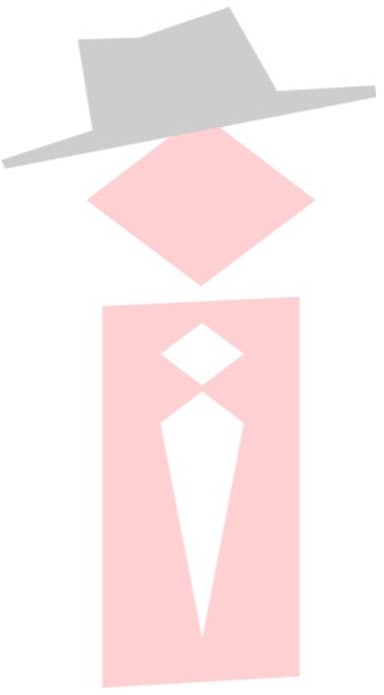 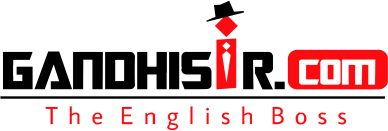 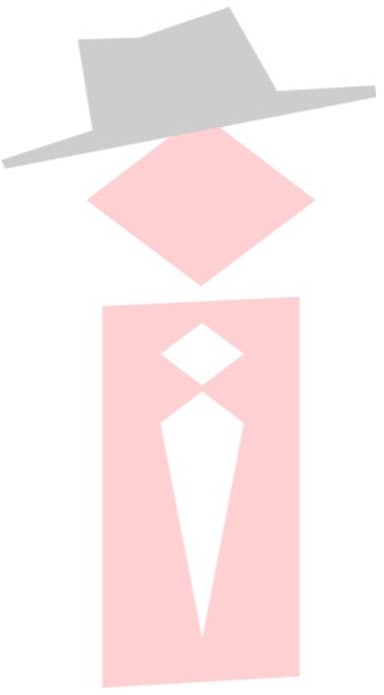 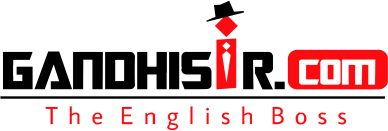 What benefits can parks bring to a city?Parks bring life to a place. They are islands of beauty and peace. The greenery improves the quality of air in the city. They act as happy spots where people can come for sometime to relax, exercise or just sit and chat with their friends. Little children can enjoy playing games or use the rides to get rid of excess energy. Older children can cycle and exercise. On the whole parks and gardens bring peace and joy to the area they are in.What are the benefits of going to the park for young people and old people?Young and old people can relax in the open and enjoy their friend’s company in the park. Older people generally walk in the park. Whereas youngsters can have picnics, exercise, play, run, cycle out there.Why do some people like planting flowers?Some people love the happiness and calming effect that flowers bring to the environment, thus they plant flowers.Would you say people should help maintain public parks and gardens?Definitely it’s people’s responsibility to follow the rules of public responsibility and help maintain the parks and gardens for the govt to do so alone is not possible or right.What are the differences between modern towns and modern cities?Modern towns and modern cities are not much different. All facilities are now available at both places. However, there are 2 major differences. First difference is that cities have more density of population. Secondly, life is a bit slower in modern towns than in cities.How can people preserve historical buildings?There is so much people can do in this respect. I believe that the role of people is to visit them more often with friends and family, so that the government can have funds to maintain these buildings.Secondly, people should refrain from littering these places and writing on the walls. And finally, they should not indulge in vandalism.Why do some people like to visit historical places?People go to historical cities to learn/gain knowledge about the past, the way of life of the people in the past, their culture, their roots, and the architecture.Why do people go to modern cities?People visit modern cities for various purposes. Some go for work/business reasons, and some for tourism. Those who travel for pleasure to modern cities do so to experience a life, where modern technology is incorporated in every aspect of life and to learn and see how people there are using technology in their daily lives. Singapore is a very good example of such a city, where we can not only experience the modern way of life, but also see how they have used modernization to help preserve and enrich the environment.What are the problems caused in maintaining historical cities?The problems that maintenance of historical cities can cause are related to the funds required for the restoration and upkeep of the city. Another issue could be the pressure on the resources of that city because of tourism. Besides these buildings May ale up too much space which may otherwise be used for other purposes.Do you think having too many tourists is a positive thing for historical attractions?No, I don’t think so. I believe that too many tourists will lead to pollution and also will affect the upkeep of the historical sites. Such sites need a lot of care and maintenance and limiting the number of visitors to such sites can help maintain them, prevent damage to such sites, and also sustain tourism.What can we do to stop visitors from damaging historical places?To prevent the damage to historical places by the visitors many measures can be taken. There should be strict punishments, like high fines for the people who try to cause harm. There should be security personnel employed to ensure that no one tries to damage the historical places and along with that there should be security cameras installed to monitor the activities of the tourists. There can be tourist guides appointed, who also can ensure that no one causes any damage.Do you think too many tourists is a positive thing for historical attractions?In my opinion having too many tourists has both advantages and disadvantages. It ensures that our history and culture is passed to the future generationIt brings revenue and business for the people of the city where the historical attraction is. Disadvantage: Too many tourists can cause damage to the historical attractions.What are the things that make people feel proud?I think it depends upon their age. In our childhood or youth, completing difficult or challenging tasks definitely makes us proud. For example, achieving a top rank in a competition, securing admission in a good top ranked university or winning a sports match. However, as people grow older, it is more about their children’s achievements and they feel proud when their children achieve things in life.Do people often feel proud of themselves when they complete a difficult task?Of course, yes. I think human beings thrive on a sense of achievement. We feel proud when we complete difficult tasks because we know that many others wouldn’t have been able to do them. Also, completing difficult tasks means that our efforts did not go waste and seeing our efforts bear fruits is one of the happiest feelings in the world.What challenges do young people face today?Young people face many challenges today but the biggest is certainly competition. Today, working hard is not enough and many fail despite working hard because of the increasing competition. The second challenge is inflation and high prices, which means affording things is challenging. Finally, today the youth have more responsibilities. Due to increased life expectancy, they not only have to take care of their children, but also their parents and grandparents. This means they have little time for relaxation or hobbies.How do young people handle difficult or challenging tasks?I think the internet has made life a lot easier in this regard. There is ample information available on websites like Google and Youtube on how to deal with problems. Moreover, young people also take advice from their parents and grandparents, while dealing with problems.What kinds of rewards do people receive from work?It depends upon the company. Firstly, in some companies there are performance-based bonuses and incentives, which people get if they achieve the set target. Secondly, people get motivation in the form of employer appreciation or awards like employee of the month, which are hung on the wall for all to see.What are the most difficult jobs that people do?There are many difficult jobs but I think the most difficult job is working in the armed forces, the army, the navy or the airforce because they have the greatest risk to life. Another job that I think is difficult is that of being a doctor or nurse as even small mistake can cost the life of others.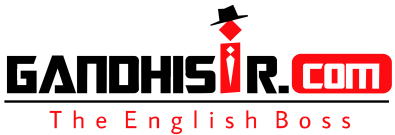 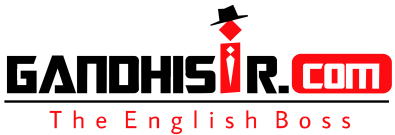 Is your country changing rapidly?Yes, my country is changing rapidly. India is a developing country and is changing day-by-day for the better. With the advancement of technology it is stepping fast from a developing to a developed country. Change has always been happening, but technology has hastened the process of change.What can smart phones do these days?Smartphones are smart phones. They are mini computers that fit in our pockets. They do everything, which was earlier possible only on computers. They have risen above the basic purpose of phones that is communication. They provide information, entertainment, as well as connectivity.Since most people do work on their computers, why do they still need to go to the office?They still need to go to the office because there are still many jobs, which require face-to-face interaction. Furthermore, doing all the work from home through a computer can be very boring, as the office atmosphere is missing. Internet connectivity is still a problem in many places.Do you think people's work in the future will be heavily affected by technology?Yes, people’s work will be heavily affected by technology. Those who will use technology can develop a wider network of customers or clients and will consequently do better at work.Compare the pace of technological progress in the past and in the present?Technological progress was much slower in the past as compared to the present. For example, when there was any new invention in the past, it took time to reach the people, but today the information of any new thing in the market can be made to reach the people instantaneously, because of the Internet.Are there any differences in the relationship between you and your friends and between you and other people?Of course, I am much more honest and direct with my friends. I know my friends well and I know their limits and what is tolerable to them. On the other hand, with strangers I am always afraid of saying or doing something that might hurt their feelings. So, I am much more reserved and sometimes I hide my true feelings in front of others.Do people feel lonely in crowded cities?Yes surprisingly although we are geographically surrounded by people in cities, emotionally we are much farther apart. Because of the busy lifestyle, people don’t find time to interact and form close bonds with their neighbours and friends. Thus, more and more people are facing problems of depression and loneliness in cities.Where and how can people get to know new people?I think one of the best places to meet new people is celebrations like weddings, anniversaries and birthday parties. People can also meet strangers while travelling or visiting new places. I think getting to know people is all about spending time with them. For example, while travelling I used to play games with the fellow travellers and this way I learnt a lot about them.Can clothing tell and reveal a person's personality?Yes, I think appearance and clothing preferences can give a pretty good idea of a person’s personality. For example, a person who wears informal clothes like T-shirts and Jeans is much more likely to be carefree and casual. Similarly, people who usually dress formally in public, are more disciplined.Why do individuals from the same family have different personalities?I think personality is influenced not only by upbringing but many other external factors like media, teachers and friends. Also, gender influences behaviour as most families treat boys and girls differently.How does society influence a person's personality?We are social animals. It is our basic tendency to conform to the standards set by the society. If people don’t adhere to the morals and ethics laid out by the society, they are afraid of being left out and being a social outcast. So, in a way, people try to match their behaviour with what’sconsidered normal and fit into the world around them.What foreign languages do Indian children learn?Indian children have many options nowadays. The most common is certainly English. Besides English, children also learn foreign languages like German, French, Urdu and Spanish.Why do Indian children learn English?There are many reasons. Firstly, it provides more opportunities than any other language in terms of foreign education and job opportunities. Also, it is easier to find English teachers as compared to teachers for German, French or Spanish. Finally and most importantly, it is the main medium of teaching in colleges and universities so it is a compulsion to learn English.Why are so many people learning English?For most people, I think it is about job opportunities. Today, there are many multinational companies in India and learning English is a must to get jobs in these companies.How can you help children learn English?I don’t know. I don’t think my English is good enough to help others. As you can see, I still make some mistakes. However, I can recommend some books like Wren & Martin and Youtube Channels, which can help one to become better in English.Do you think the way people learn English today is the same as in the past?I think some of the ways are the same. I learnt English as a child in my school and many children still learn it at school. However, today there are also more opportunities. For example, there are YouTube Channels which were not available in the past. Moreover, today, there are many streaming sites, which offer an opportunity to learn English while enjoying TV shows and movies.What are the benefits of the Internet for people's learning?I think it provides more opportunities for learning. Earlier, people were dependent upon teachers for learning. Now, they can learn on their own as well. Moreover, a lot of content on the internet is free. So, internet has made language learning a lot more affordable.When do you think children start to have their own opinions?Children typically start to have their own opinions as they grow and gain more exposure to the world around them. This usually begins during their early teenage years when they become more independent and curious about different aspects of life.Are children's opinions influenced by their parents?Children's opinions are undoubtedly influenced by their parents to some extent. Parents play a significant role in shaping their children's values, beliefs, and perspectives. However, as children grow older, they start to form their own opinions influenced by their experiences and interactions beyond the family.Who are smart children likely to be influenced by?Smart children are likely to be influenced by a variety of individuals. Besides their parents, they may be influenced by teachers, peers, mentors, or even public figures. The extent of influence can vary depending on the child's interests and experiences.How do inventors or philosophers come up with new ideas?Inventors and philosophers come up with new ideas through a combination of factors. These may include their natural curiosity, extensive knowledge of their field, critical thinking, and the ability to make connections between seemingly unrelated concepts. Creativity often plays a crucial role in this process.Are there only old ideas from books or previous writers?While inventors and philosophers may draw inspiration from previous ideas, they also generate new and original concepts. They build upon existing knowledge but often take it in entirely different directions, leading to innovations that go beyond what has been documented in books or by previous writers.What kind of people have lots of great ideas in your country?In my country, people who work in the fields of technology and entrepreneurship often have many great ideas. With the growing startup culture, individuals in these sectors are encouraged to thinkinnovatively and come up with solutions to various problems. Additionally, artists, writers, and educators are also known for their creativity and the generation of new ideas.When do children begin to have their own ideas?It is an interesting question. I think children begin to have their own ideas at a very young age. Even very small children talk and amaze us as to where they got those ideas from.Why are there more and more differences between children and their parents?There are more and more differences between children and their parents because their thinking is different. This is precisely what we call as the generation gap. Parents have their own ideas of right and wrong, but children question everything and want to know why there are some things they shouldn’t do. Children don’t have the experience which comes with age, but they don’t want to accept everything their parents say because they can’t see the negative side of it. Parents sometimes lack the patience to explain things nicely and in a friendly way to their children. So, there is a conflict between parents and children.What are the advantages and disadvantages of setting rules for children?The advantages are that children become well behaved, responsible and productive adults. They also don’t land into any trouble. For example, if parents set the rule that children should watch TV or play computer games for limited time, then they don’t get addicted to these things and have time for their homework and outdoor games. My father doesn’t allow us to be out of the house after 7 pm. We follow that rule because we realize that it is for our safety.Is there someone with good ideas that has changed many people’s lives?Yes, there are many people with good ideas that have changed many people’s lives. For example, all great scientists who have invented things have changed the lives of people. The inventors of cell phones have changed people’s lives. The inventors of the automobile have changed people’s lives. In our village, there was a problem of too much underground water because of which there was a seepage of water in the houses. One of my neighbours planted about 150 eucalyptus trees around those houses. Eucalyptus is known to suck out underground water. Now, the trees are fully grown; they look beautiful and there is no problem of seepage of water in the houses. So, that oneperson’s idea has changed the life of many people.What factors lead to success?Factors that lead to success include hard work, determination, and having a clear goal. When you work hard and stay focused on what you want to achieve, you have a better chance of being successful.What do people need to sacrifice for success?To achieve success, people often need to sacrifice their free time and sometimes even comfort. This means dedicating more time to work or studies and giving up some leisure activities.Which is more likely to be successful, family businesses or large corporations?It's hard to say for sure, but both family businesses and large corporations can be successful. It depends on how well they manage their resources and serve their customers.Is it easy for a business to be successful without affecting the environment?It's not easy for a business to be successful without affecting the environment. Many businesses produce waste and use resources that can harm the environment. To be successful and eco- friendly, businesses need to find ways to reduce their impact on nature.Can you provide some examples of family businesses in your country?In my country, there are many family businesses, such as small shops, restaurants, and big industries as well. These businesses are often passed down through generations and are an essential part of our communities. To cite an example, Ambani’s are one of the biggest business families in India, they have their businesses in almost every sector from retail, oil, telecom to even defense manufacturing.What qualities should be considered when recruiting employees?When recruiting employees, qualities like skills, honesty, and a good work ethic are important. It's also important to find people who fit well with the company culture and share its values.What kinds of businesses are popular in your countryWell, like everyone says that India is a diverse country so lots of businesses are popular here. Some of the most popular include real estate in which the earnings are really high. After that Indian IT sector has seen a lot of growth lately so people like to invest in technology companies.If you had the opportunity, what kind of business would you like to doI think this is a very interesting question, if given a chance; I will like to do something in the education sector probably related to IELTS only because I feel there is a lot of opportunity in thisfield. Moreover the current institutes do not provide quality coaching to the students that’s why lot of students fail to clear the exam in single attempt.What age do people want to retire in your country?In our country people generally retire at the age of 60 but nowadays the trend is changing and people are thinking about retiring early. They want to work hard when they are young and earn more money so that they can retire by the age of 50 and fulfill their dreams such as traveling the world.Would young people in your country like to open up their own business or find a job?In my country, majority of the people like to do a job first because opening a business requires a large amount of money (huge capital), whereas a job is a more secure way of earning money.Would you want people to do online business or run a company in real?Well I have really never thought about this much but I think people should initially start online business because the risks in online business are lesser as compared to the real business. Also the amount of money required to start online business is lesser as compared to a reality business.Why do some children not like learning science at school?There are many reasons why some children don’t like learning science at school. The first reason is that learning science requires a strong background in othersubjects like math and reading comprehension. So, for example if students face problems in math, they wouldn’t be able to master science as well. Secondly, science also requires students to remember a lot of theories and formulas.Is it important to study science at school?Yes, science is really important to learn at school. Science tells students how the world around them works and functions. Moreover, science promotes rational and logical thinking, which is really important in making us a calm and objective person.Which science subject is the most important for children to learn?I think it depends upon the children. Personally, I hated physics because it involved a lot of 3D- imagination and I was really bad at it. Some of my friends were bad at memorising formulas and so they didn’t like Chemistry.Should people continue to study science after graduating from school?If they have an interest in science, they should certainly study about it. It can tell them about the new inventions happening in the world. This can open up new business ideas and opportunities for them. However, if they don’t have an interest in science, I don’t think they should force themselves to read about it.How do you get to know about scientific news?I think there are some newspapers which publish the latest scientific news. For example, The Hindu newspaper. Another way could be to subscribe to scientific journals.Should scientists explain the research process to the public?No, I don’t think explaining the research process would be beneficial. In fact, I feel it would make scientific inventions even more boring. I think the research process should be shared with other scientists, but there is no use of sharing it with ordinary human beings.What’s the best invention in the past hundred years?I think there are many inventions which have transformed our lives, but I think invention of internet has had the maximum impact. Today, we have endless information available at our fingertips and we can communicate with anyone sitting anywhere.What’s the influence of science on human life?I think there are two main influences of science. First, science brings logic and reasoning in human life. It reduces the impact of superstition and makes us more open-minded and accepting of others. Second, science and inventions have made our life much more comfortable as compared to the past.What can individuals do for scientific research?I think most science inventions happen accidentally. Individuals see a need and they come up with an idea to address that need. That is how, new inventions take place. Individuals can also donate money to scientific organisation to fund scientific research.What influence can international cooperation in science bring about?There main challenges to scientific research in today’s time is the lack of funding and lack of access to information. International cooperation can address both of them. If countries share funds and their knowledge, scientific research would definitely receive a boost.What are the differences between painting and drawing?Painting is typically a more elaborate art form compared to drawing. While drawing relies on lines and is often simpler, painting uses a variety of colors and techniques, allowing for greater complexity and depth in the artwork.Why do some people keep a painting for a long time?People tend to keep paintings for extended periods because they hold sentimental or aesthetic value. These artworks can remind them of important moments, places, or people in their lives, and they enhance the visual appeal of their living spaces, creating a lasting connection.How does building style affect people's lives?The architectural style of buildings can significantly impact people's lives. For instance, buildings designed for energy efficiency and comfort can reduce utility costs and enhance occupants' well- being. In contrast, poorly designed structures may lead to discomfort and higher expenses.Should children learn to draw and paint? Why?It is important for children to learn how to draw and paint. These skills foster creativity and self- expression. Additionally, they encourage young minds to think critically and see the world from various perspectives, which is valuable for personal growth and academic development.How do young people share arts with others?Young people can share their love for the arts with others in several ways. They can organize exhibitions to showcase their work, create art-focused social media profiles to reach a wider audience, or even volunteer to teach art to children or adults in their communities.Do you think the objects we use in our daily lives should be beautifully designed?Beautifully designed everyday objects enhance our lives. Not only do they serve their intended functions efficiently, but they also add aesthetic value to our surroundings. Well-designed objects contribute to a more pleasant and enjoyable daily experience, making us appreciate the thought and care put into their creation.Do you think parents should give their children advice?Yes, parents should definitely give advice to their children. Parents have more life experience and can guide their children to make good decisions and avoid mistakes.Should teachers give students advice?Yes, teachers can provide valuable advice to students, especially on academic matters. Teachers help students learn and grow, not just academically but also as individuals.Do you think it is necessary for us to listen to friends’ advice?Listening to friends' advice can be beneficial. Friends know us well and can offer insights or suggestions when we face challenges or decisions.How do people give young people and old people advice?People give advice to young and old individuals in different ways. Young people may receive advice informally through conversations, while older individuals might receive advice from professionals like doctors or lawyers.What are the areas in which people are more or less willing to accept advice?People are generally more willing to accept advice in areas where they lack expertise or experience. For example, they may be more open to financial advice from a financial advisor. However, in areas where they feel confident, they might be less receptive to advice.Have you ever received any advice from professional people,like a doctor, a lawyer or a teacher? Yes, I have received advice from professionals like doctors and teachers. Doctors give medical advice to maintain good health, and teachers provide guidance on education and personal development. Such advice has been valuable in my life.Should schools have rules?Yes, schools should definitely have rules because rules help us in learning the difference between right and wrong. If there are no rules then everyone will do anything that they feel is right and this might create a lot of disturbance. As an example if students will not follow the rule of coming to school on time then it will become really difficult to manage the schedule of the classesShould schools decide how long the working hours should be?I think this a topic which is often debated. I believe it should be the joint responsibility of the schools and children welfare and development department of the government to decide the number of school hours because we should not burden the students with education and at the same time a minimum number of hours is also vital for their learning.What kinds of rules do Indian families have?It is an interesting question, normally the rules vary from family to family but if we have to generalize then most of the parents are strict about the fact that children should complete their homework every day. They also want their kids should not go outside late in night because they are concerned for their safety.Do you think strict rules are needed in schools?I don’t think schools should be a place where strict rules should be followed. Rules should be meant to teach children about discipline and other virtues. Having stricter rules might be detrimental to this cause and it could make children more rebellious instead.Should students be involved in rule making?Yes students should definitely be involved in rule making because it will make them feel more responsible and hence there will be less chances of them breaking the rules.What rules should children follow at home in your country?Children in my country are expected to follow several rules at home, such as respecting their elders, doing their homework, helping with household chores, and adhering to daily routines like bedtime.On what occasions can children be forgiven if they don't follow some rules? Children may be forgiven for not following some rules on special occasions like birthdays or family celebrations when parents tend to be more lenient. Also, if there's a valid reason, like being unwell, they might be excused.What rules should people follow when using public transport?When using public transport, people should follow rules such as queuing up, not littering, giving up seats to those in need, and refraining from loud conversations or music that can disturb others.What kinds of rules do people need to follow in public places?In public places, people should follow rules like not smoking in no-smoking zones, not littering, and keeping noise levels down to maintain a peaceful environment for everyone.What are the reasons that cause people to break rules?People may break rules due to various reasons, including ignorance, carelessness, or a belief that they won't get caught. In some cases, people might break rules out of necessity or in emergencies.When people break rules,how would they be punished in your country?In my country, the punishment for breaking rules varies depending on the severity of the violation. It can range from warnings and fines to community service or legal actions, depending on the nature of the offense and its impact on others.What do you think of online advertising?Online advertising can be both useful and annoying. It helps us discover new products and services, but sometimes the ads can be too many and intrusive. It's important for advertisers to find a balance so that it doesn't disrupt our online experience too much.Are there any great online advertisements?Yes, there are many great online advertisements! Some of them use catchy jingles and colorful visuals to grab our attention, while others tell heartwarming stories that make us feel happy. These ads are clever and make us want to buy the products they are promoting.What do people usually buy?People usually buy clothes and electronic products online as there are great deals available on them. I personally bought an Iphone last year during the great Indian festival sale on Amazon. It was approximately Rs. 5000 cheaper as compared to the one available at the Apple store.Why does buying new things make people happy?Buying new things makes people happy because it gives them a feeling of excitement and joy. When we get something new, it can make us feel special and proud. It's like a little gift to ourselves, and it can bring happiness and satisfaction to our lives.Do people watch useless advertisements in this day and age?People often watch advertisements, even if they might seem useless, because sometimes they show us things we didn't know existed. Some ads are funny or entertaining, so people watch them for fun. Sometimes, even if we think an ad is useless, it might still catch our attention, and we end up remembering the product or brand.Do you think there is too much advertising in our daily lives?Yes, there is a lot of advertising in our daily lives. Sometimes, it can be annoying because we see ads on TV, on our phones, and even on the streets. It can be overwhelming, and some people may wish for less advertising so they can have more peaceWhy do some people hate advertisements?People do not like advertisements while they are watching a program because ads break the continuity. Another annoying factor is that most of the ads are very repetitive and there is nothingnew. But the fact remains that if there are no advertising agencies to sponsor the programs we will not be able to watch good programs.Do people usually buy stuff after watching advertisements?Yes, definitely many people buy the products after they watch an ad. Many of the advertisements are very innovative as well as informative these days. An advert can lure a wide range of people, from small children to the senior citizens.Is music useful in advertising?Yes, music adds life to the ad. Music can add meaning to anything and so music is useful in ads. For example, some jingles keep ringing in your ears even after the ad is over. So, the purpose of ad is fulfilled.What are advantages of TV advertisements? How about internet advertisements?TV ads have both audio and video component. So, these give visual reminders of the products and that is what sells the products. Internet ads can be skipped and it is optional and upto the user whether to view them or not.Where usually do we see adverts?We see ads all around us – on TV, on radio, on roadsides, in newspapers, in magazines, on the internet, on phones and as flyers.Are there any advertisements at school?Sometimes, supermarkets and fast food outlets give money to schools and open their outlets in schools. This is a way of advertising their products.Are there some inappropriate adverts, like that of a condom?There are some inappropriate ads, like the ad of some perfumes, which imply that if a boy wears that perfume, girls will flock around him, and the ads of some drinks like coke and pepsi. The ad of condoms is not inappropriate in my opinion. It is an important step in sex education.Why does the government allow such ads?Government allows such ads, because these ads spend a lot, which boosts the economy. Not only does the government earn, the people working in these ads also earn a lot.Do you think it is bad for children?Yes, sometimes children are lured to buy such things, but I feel that parents can play a very positive role by keeping an eye on their children and guiding them what is right or wrong.Do parents complain about it?Yes, parents complain about it at times, but the advantages these ads are giving to the country, are much more than the negative effects of these ads.How do most people respond to bad services?When people receive bad services, most of them might feel unhappy or frustrated. They may talk to the person providing the service to express their concerns or ask for a solution. Some people might also share their bad experiences with friends and family or write reviews online to warn others about the bad serviceDo you think services are better now than in the past?Services today are generally considered better than in the past because of advancements in technology and higher standards. With modern technology, services can be faster and more convenient. However, some people might still think that in the past, services were more personal and caring compared to today's more automated and impersonal approach.What kind of services are bad services?I think not all services are bad services, only when a particular service fails to fulfill its offering than we can call it a bad service. For example if a restaurant does not serve good quality food or delays the service, it can be called as a bad service.Why do some people choose to remain silent when they receive bad services?Some people choose to remain silent because they think it is a waste of time to complaint against bad service. They think it might lead to unnecessary argument which they want to avoid.Who should be responsible for bad services?I think it depends on the situation but mostly the person who is providing the service should be held responsible because it is their duty to make sure that customers are not disappointed.As a boss, what would you do to prevent bad services?As a boss, I would make sure that everything is well organized and the staff is trained well to handle all the requests. Also, I will train them to be polite with the customers.Why do people like parties?People like parties because they are fun and make them happy. At parties, they can meet friends, play games, and enjoy yummy food, which brings joy and excitement to their lives.Why do some people not like going to parties?Some people don't like going to parties because they may feel shy or uncomfortable around many people. They might prefer quiet and peaceful times alone or with a few close friends instead.Do you think those who tend to stay at home are less healthy than those who often attend parties?Whether someone stays at home or goes to parties doesn't always determine their health. Being healthy is about eating good food and exercising, which can happen at home or at parties. It depends on personal choices.Do you think music and dancing are a must at a party?While music and dancing make parties more enjoyable, they are not always a must. Some parties focus on other activities like games or chatting. Whether you need music and dancing depends on the type of party and what the guests like.What would you do if you were disturbed by a neighbor’s party?If disturbed by a neighbor's party, I would politely talk to them and ask if they could lower the noise. If that doesn't work, I might seek help from my parents or landlord to find a solution. It's important to address the issue calmly and respectfully.What are the differences between holding a party at home and in a public place?Holding a party at home feels cozy and personal, but it might have limited space. Public places offer more room for bigger gatherings but can be costlier and are more formal. Both have their advantages, and the choice depends on the size and style of the party you want to have.Do children like to party?Yes, they do. Party means fun and enjoyment to them. It means new clothes, lots to eat and a chance to dance and make merry.Do adults like to party?Yes, adults like to party. To adults, it means a time to get together with friends and family. It means having a break from the monotonous routine life. It is a time to recharge one’s batteries.Do you like loud music in party?No, personally I don't. It gives me a headache. But most of my friends do. They think that any party is incomplete without loud music.On what occasions do people have to wait for a long time?Honestly speaking in my country people literally have to wait for almost everything, be it for public transport, banks, religious places, government offices, there are queues everywhere because we are the world’s most populous nation.What do people do while waiting?Well the most common thing that people do nowadays is to pull out their smartphone from their pockets and do mindless scrolling on social media or call their friends and family. Literally everyone in a queue or waiting places has their eyes glued to their smartphone screens.Are most people patient while waiting?Well most of the people generally have patience when they have to wait for a short period of time but if things take a longer turn and people are not informed about how much more they will have to wait, it generally makes them impatient. For example, I had to stand in a queue for almost 3 hours to get my driving license, when there were just 5 people ahead of me. The person at the counter said the computers were not working and he gave us no information about how much we will have to wait. This made the whole experience very irritating and many people lost their patience and started shouting at the staff.Do you like to wait for a long time? Why?Personally, I do not like to wait for a long time because I feel it is not the best way to spend your time. When people have to wait for a long time it makes them tired and because of that they are not able to do anything productive later on as well. So, in a way it wastes a lot of time.Why do most children have difficulties waiting for a long time?I think most of the young children generally like to be active all the time and be engaged in some sort of activity so that they can burn their active energy. For them it’s difficult to just be still or passive and do nothing. So, when they are forced to wait for something they tend to become impatient.Do people queue consciously while waiting for the subway train?Yes, most of the people usually queue consciously while waiting for the subway train. They stand in an organized line on the platform to make sure everyone gets on the train smoothly. This helps prevent chaos and ensures everyone can board in an orderly manner. But sometimes there are people who are in hurry and who do not care about others, they tend to skip the queues.Do you think patience is important?Yes, patience is very important. Everything takes time. Nothing can be achieved instantly. Patience helps to wait for things. If we are not patient, we tend to finish things hurriedly, which spoils things.Why is it difficult for children to be patient?There are many reasons behind this. Children are not that mature. They don’t understand many things. So they find it hard to have patience.How to teach children patience?They can be taught in many ways. Parents can become good role models for them and tell them nicely that everything takes time. They can also be taught through stories such as the hare and thetortoise. The hare runs fast and is not patient, whereas the tortoise patiently and slowly completes the race without resting and wins ultimately. Children can be taught that even if someone is better than them at something, they can still beat that person by their perseverance and patience.Would you easily feel angry when you wait for a long time?I am myself very punctual and don’t like to keep anyone waiting for me. So, I would definitely feel angry if I have to wait for long. But then, I would also understand, if the other person is late for some genuine reason.Have you ever been late for meeting someone?Normally, I am very punctual and don’t like to keep anyone waiting for me. But, I remember, once I had to meet my friend in Jalandhar, and I got stuck in a traffic jam. I was late for no fault of mine and so I called my friend and told her about my predicament (difficulty or problem). She understood and was very patient.Does studying and learning make people tired today?Yes, studying and learning has become exhausting because most students don’t study out of interest but out of compulsion. Most people study to secure good marks rather than understanding concepts and gaining knowledge. In other words, most students consider studying a chore today and hence, it makes them tired.When do people usually feel tired?People usually feel tired when they work more than their body or mind is used to. Every person has a different limit in this regard. For example, people who have a sedentary lifestyle might feel tired even after walking 1 km, while for an athlete a 10 km run might be a warm up.What do you think about striving for learning and striving for sports?In my case, I never had to strive for learning. I was good at studies since my childhood and I picked up things pretty quick. However, I had to strive for sports. It wasn’t easy. I remember I used to practice playing for long hours after school and even then I failed. However, winning in sports was much enjoyable as things didn’t come easy.Do people have fewer holidays now than in the past?On the contrary, we have more holidays now that in the past. Its just that we have so manyhousehold chores pending that we don’t feel like they are holidays. The main reason for that is the change in family structure from joint to nuclear. Earlier in joint families, the chores used to get shared and as such there was division of labour. This meant that holidays were relaxing.What are the differences between feeling tired after studying and after exercising?I think one is mental tiredness and other is physical tiredness. Physical tiredness means our body might not have strength to do physical chores but our brain might be fully alert. By contrast, mental tiredness is all about our mind not being able to think properly due to being overworked or stress. It might result in bad decision making.How can people solve the problem that old people easily get tired?Firstly, old people should take on mental jobs rather than physically demanding jobs. Secondly, old people should try to remain physically fit and active by doing regular exercise and having a nutritious diet, so that they don’t get tired easily. Finally, old people can take supplements like Calcium and Vitamin pills to address the deficiencies that arise due to age.What do people use computers for?People use computers for many things like studying, working, playing games, and staying in touch with friends and family. Computers help us do tasks faster and easier.Should students be allowed to use computers at school?Yes, definitely, students should be allowed to use computers at school because they can help with learning and research. Computers can make studying more interesting and provide access to a lot of information.What do you think of people who are addicted to playing computers?People who are addicted to playing computer games might be missing out on other important things in life, like spending time with family and friends. It's good to have fun with computers, but balance is important.Do you think computers make our life simpler or more complex?Computers can make our life simpler by helping us with tasks, but they can also make it more complex because we rely on them for many things. Sometimes, they can be confusing or cause problems.Why do people often have problems when using new products?People often have problems with new products because they are not familiar with how to use them. Reading instructions and getting help can make it easier to learn how new products work.What do we need to prepare when we need to cook?When we need to cook, we need to prepare ingredients, utensils, and arrange a good recipe. We gather the required items, chop vegetables, measure spices, and arrange everything in the kitchen.Do you agree that food is an important part of Indian festivals and ceremonies?Yes, I absolutely agree that food plays a crucial role in Indian festivals and ceremonies. It's a way of bringing families and communities together, and each festival has its own special dishes associated with it.Which dishes are a must at festivals?At festivals in India, certain dishes are considered a must, like sweets such as laddoos during Diwali, biryani during Eid, or modak during Ganesh Chaturthi.Should students learn to cook at school?Yes, I believe students should learn to cook at school. It's a valuable life skill that can help them become self-sufficient and make healthier food choices.Do you think cooking should be a compulsory or an elective course? Why?Cooking could be offered as an elective course in schools because not everyone might be interested, but it's a practical skill that can benefit those who choose to learn it.Are there any differences between cooking today and in the past?There are several differences between cooking today and in the past. Today, we have access to a wider variety of ingredients, advanced kitchen appliances, and international cuisines. Moreover, with the internet, people can easily find recipes and cooking tips online. In the past, cooking was often done with locally available ingredients and traditional methods passed down through generations.How can people access travel information?People can access travel information through various means, such as travel websites, mobile apps, guidebooks, travel agencies, and social media platforms. They can also seek advice from friends and family who have traveled to the same destination.Do people have different personalities in different regions of your country?Yes, people can have different personalities in different regions of my country. Factors like culture, traditions, and local influences can contribute to these variations.What causes the differences between different regions of your country?Differences between regions can be caused by historical factors, geographical location, climate, cultural practices, and economic development. These factors shape the way of life in each region, which can influence people's personalities.Is it just youngsters who like to try new things, or do people of your parent’s age also like to try new things?It's not just youngsters who like to try new things; people of all age groups can be open to trying new experiences. The willingness to try new things can vary from person to person, regardless of their age.Is a great tourist destination also a good place to live?A great tourist destination may or may not be a good place to live. While tourists are drawn to unique attractions, living in a place often requires different considerations, such as job opportunities, healthcare, education, and overall quality of life. In fact, sometimes tourists place face problems like traffic jams and littering, which can make the bad options to live in.Why do people who go to live in small towns think these towns are more interesting than the big cities?People who choose to live in small towns may find them more interesting than big cities due to a quieter and less hectic lifestyle, a sense of community, lower cost of living, and a closer connectionto nature. These factors can make small towns appealing to some individuals.Do you think cities worth visiting is also suitable to live in?It depends. For some people such places are sources of income. For others, these places are overcrowded and expensive to live in.Do you think cities worth visiting is also suitable to live in?The place should have good employment opportunities, recreational and educational facilities and the healthcare facilities should also be good.Do you think cities worth visiting are also suitable to live in?No, I don’t think so. A detailed plan can guide people about the place they want to settle in or just visit.What is the difference between the people living in the city and people living in the countryside?People are the same everywhere, but the life in countryside is slower, and so people have more time for each other. They have fewer needs and so life in villages is not that expensive. So, people care for each other. On the other hand, life in cities is faster, so people are living isolated lives. They are running after material wealth and in doing so have become workaholics. They have no time for each other.What is the difference between big cities and small cities?Big cities are overpopulated and so have their own set of problems. There is a lot of traffic congestion. During peak hours, it may even take hours covering a few kms by car. The traffic moves at a snails pace. Small cities are better in this respect. Moreover, cost of living is higher in big cities. Small cities are relatively easier on the pocket. Big cities have their set of advantages also. Job opportunities are more and the jobs are also better paid. Small cities have fewer job openings and pay packages are also not that handsome. Crime is also more in big cities just because of the anonymity it offers.What is the difference between north and south part of your country?There is a lot of difference. The weather is different, so the life is different. People have different cuisines and the clothing styles are also different. Despite all these differences, people embrace each other’s culture and tradition and live as one.What will cars be like in the future?What the future has in store no one can tell, but as far as I can see there will be cars running on alternative sources of energy. Already we have cars which do not use petrol or diesel and run on electricity. However in future we may see cars running on solar power, biodiesel or other alternative sources. We may even see flying cars.What's the difference between men’s and women's preference on cars?Gender differences are disappearing nowadays, and there is hardly any difference in men’s and women’s preference on cars. It is an individual preference. Some people like bigger cars and some like smaller cars. Some people like sports cars and some like luxury cars. For within the city use, people prefer small cars and for long drives people prefer big cars. Both men and women like all types of cars.What are the differences between bicycles and private cars?There are a lot of differences between bicycles and private cars. Bicycles are cheaper, in fact much cheaper than private cars. Bicycles do not require any fuel to operate. Bicycles help people to remain healthy as riding a bicycle involves some form of exercise. Riding a bicycle also does not require any license. Cars, on the other hand are helpful when the whole family has to go out together. Cars are especially helpful when there are elderly or disabled people at home. Cars are also useful in adverse weather conditions. Cars are safer than bicycles especially where there are no separate lanes for bicycles.Why do people like to have private cars?People like to have private cars because they are very comfortable to go from one place to the other. They are very helpful when there are elderly or disabled people at home. They are very helpful when the whole family has to go out together. They are also helpful in adverse weather conditions. Finally having a private car is a status symbol.What are the differences between bicycles and private cars?Bicycles are eco-friendly vehicles. These are cheaper and also good for our health. But cars are better when we have to travel long distances. Cars are also better when weather conditions are harsh outside, such as rain or storm. Cars are safer than bicycles. Bicycles are safe only if there are separate lanes for bicycles.Is it a good thing that everyone has his/her own cars?It is definitely not good if everyone has his/her own car. Already there is too much congestion on the roads. If every person will have own car then there will be parking problems and traffic jams and too much pollution.How to buy private cars in India?It is easy to buy a car in India. You have to go to a showroom and pay the money and buy a car of your choice. Easy monthly instalments are also available. Some people also go for bank loans to buy a car.What benefits does public transport bring to the world?The main benefit is that helps to reduce pollution as it directly reduces usage of car and other private vehicles. Moreover, it reduces traffic and thus also saves people travelling time. Finally, it is provides a cheap mode of transportation for the poor and middle class.Is it too late for people to get their driver's license at the age of 18?Yes, I think driving has become a necessity in today’s time because of longer distances. Cities have spread and students live farther away from schools and places of entertainments like shopping malls, restaurants and multiplexes. Moreover, both parents are working nowadays and so parents are not free to drive their children to different places.What qualities does a driver need to have?Firstly, he should have quick reflexes so that he is able to quickly react and control the vehicles. Secondly, he should be calm and he should be able to drive without taking stress. Finally, he should have good concentration and he should not be distracted what the passengers are doing in the vehicle.Do you think the government should make it a rule for people to use public transport?No, I don’t think government should make it compulsory. However, government should encourage people to switch to public transport by making it faster, more comfortable and cheaper.Which jobs require people to be good at driving?I think driving is necessary in nearly all the jobs today. However, if I had to name a few, the first one that comes to my mind is courier services. Secondly, public transportation drivers also need to be good at driving. Finally, people who work in emergency services like ambulance, fire brigade and police officers should also be good in services.Do you see driverless cars as the future of cars?No, I don’t think so because it would lead to huge unemployment and so I think most governments would not allow driverless cars. Moreover, I don’t trust technology to be reliable in this case.Do you prefer books or movies?I think movies can never capture the detail and the emotions that books can. So, I always prefer reading books to watching movies. But, then again, it’s not easy to find time to read books. So, sometimes I still watch movies.Do you think it is important to read the book before watching the movie version of it?No, not really. Some movie adaptations are really good. A lot of my friends haven’t read the Game of Throne series, but they still enjoyed the TV adaptation. Ultimately, it’s the person’s preference and availability of time.Do boys and girls like the same kinds of books?I have seen some differences in the magazines boys and girls read. For example, I have seen a lot of girls reading fashion magazines and very rarely in the case of boys. However, in the case of books, I don’t think there is any particular difference.What kind of books do Indian people like to read?I think reading preference doesn’t depend upon nationality. It depends upon personal preference and the book itself. For example, Harry Potter is famous all over the world, because it is a fabulous book. I think it was meant for children, but I have seen a lot of adults calling themselves Potterheads.What kinds of books do children like to read? Why?Children have diverse reading preferences, but popular book genres include adventure, fantasy, mystery, and humor. These genres captivate children's imaginations, offer exciting and imaginative storylines, relatable characters, and engaging plots that spark curiosity, entertain, and provide an escape into new worlds. Additionally, books that incorporate humor or address relatable themes and experiences can also resonate with young readers.What can kids learn from books?Books provide a wealth of learning opportunities for children. They can learn about different cultures, historical events, and scientific concepts. Books also foster language and literacy skills, enhance imagination and creativity, promote empathy and understanding, and help develop critical thinking and problem-solving abilities.Do people prefer to read e-books or printed books in your country?Reading preferences vary in my country, but many people still prefer printed books for the tactile experience, the smell of the pages, and the traditional feel. However, e-books have gained popularity due to convenience, portability, and the ability to store a vast collection in a single device.Do you think people need to develop the habit of reading? Why?Yes, developing the habit of reading is important as it offers numerous benefits. Reading improves vocabulary, language skills, and comprehension abilities. It broadens knowledge, enhances critical thinking, stimulates imagination, reduces stress, and promotes lifelong learning.Do you think reading books can make people happier?Yes, reading books can contribute to happiness. It provides an escape from daily stresses, offers a source of entertainment and enjoyment, and allows readers to immerse themselves in different worlds and perspectives. Additionally, reading can stimulate the mind, spark creativity, and provide a sense of fulfillment and personal growth, leading to increased overall happiness.Why do people get nervous when they speak in public?I think public speaking is the most common fear among people. There are many reasons why people feel nervous when speaking in public. It may be due to lack of confidence, lack of knowledge about the subject or the topic, hesitation due to the feeling that they are being judged or it maybe because of shyness or an introvert nature.How can they improve their public speaking skills?Public speaking can be improved by gaining more knowledge about the topic or the subject. This will build up confidence. It can be practiced with friends and family, who can help improve the speaking skills by giving feedback. We can also make use of technology by recording our speech and replaying it. And getting a lot of practice before the actual event helps improve the confidence to speak in front of public.What different kinds of speeches or lectures have you attended in your life?I have attended many kinds of speeches and lectures that in my life. During my school and college years, I have attended various lectures delivered by my teachers or guest speakers, about various topics and subjects. I have attended some motivational speeches about things like time management, positive thinking, etc. There are many religious speeches that I have heard at the Gurudwara/temple/church/mosque. I have also heard speeches from/by political leaders, usually right before elections. I have attended speeches and lectures about social issues also, like drug addiction, female feticide, dowry issue and many more.What qualities (attributes) should these visiting speakers have?There are many qualities/attributes required to be a good speaker, like confidence, in-depth knowledge about the topic, good memory, ability to keep the audience engaged, which can be achieved through an interactive session, where everyone in the audience is involved or maybe by adding a touch of humor. A good command on the language is also a must and the person should speak clearly and confidently.Why do you many people find it hard to give a talk to young children?I think it is hard to give a talk to young children because they usually have a very short attention span. They get distracted easily and it is important to keep them constantly involved and engaged during the speech. They are not mature enough to know the facts and there are different strategies used to explain the subject or the topic to them, for example, by telling a story that they can relate to and understand.Why do you think many people are nervous before they give a speech?(Same answer as for question 1)Why do people give speech to children?The main reason for giving a lecture or a speech to children is to teach them moral or social values or to give knowledge about a particular topic or subject. It could also be used to motivate children to perform better or maybe to become more organized.Who makes people do so?It could be the parents, the school/college management, local NGOs, government authorities, like the traffic police, etc.How media relates to the speech to children in school?Media plays a very important role in everyone’s life these days. The speeches given to children in schools can be published in newspapers or broadcast on TV, which further helps spread the message or awareness among other schools/educational institutions and the children.What benefits does the internet bring to communication?In my opinion, the internet brings numerous benefits to communication, including instant connectivity and global reach, allowing people to connect and communicate across vast distances. It facilitates real-time communication through various platforms, enables sharing of information, fosters collaboration, and provides a platform for diverse voices to be heard and ideas to be shared.Which one is better, being a communicator or a listener?I think that both being a communicator and a listener are valuable skills, and their importance depends on the context and situation. Effective communication involves both expressing ideas clearly and actively listening to others. Striking a balance between being an effective communicator and an attentive listener fosters understanding, promotes meaningful connections, and enhances overall communication effectiveness.What qualities does a person need to have to be a good communicator?According to me a good communicator should possess qualities such as clarity in expression, active listening skills, empathy, adaptability, and the ability to convey ideas effectively.Strong verbal and nonverbal communication skills, along with the capacity to understand and respond to the needs of others, are essential for effective communication.What kinds of people often give speeches?I think, various types of people give speeches, including politicians, public figures, activists, educators, business leaders, and professionals in different fields. They may deliver speeches at events, conferences, graduation ceremonies, or during public engagements to inform, inspire, persuade, or entertain audiences.How important is it to be a good listener when communicating?Well, being a good listener is crucial in effective communication. It shows respect, fosters understanding, and allows for meaningful engagement. Active listening helps build rapport, reduces misunderstandings, and promotes effective problem-solving and collaboration.What kinds of shops are popular in your city?All kinds of shops are popular in my city. There are small shops and big stores. A new Mall is also opening very soon in the suburbs.Why do young people enjoy going to some boutiques?Young people are fashion conscious and so they like going to boutiques, because they can get stitched the latest trendy clothes there. I personally get my clothes stitched from a boutique, because they guide me what would suit me and stich my clothes in the latest fashion.Do you think location is the key factor that attracts customers?Yes, location does matter. For example if a store opens on the main road, it comes in the public eye very soon, but if it is in the interior, it may take time to pick up business.What is the difference between a small shop and a large shop/store?The main difference between big stores and small stores is the price and variety. Bigger stores have the advantage of buying in bulk, allowing them to offer better prices to customers. They also tend to carry products from various brands, providing a wider variety of choices. On the other hand, small stores may have limited variety but can offer personalized service and a more intimate shopping experience.How important are price and quality in influencing consumer behaviour?Price and quality are two crucial factors that influence consumer behavior. Customers generally seek the best quality products at the most affordable prices. They often have to make trade-offs between price and quality, deciding which factor is more important to them based on their preferences, budget, and the perceived value of the product.Why is cheap fashion so popular?Cheap fashion is popular because fashion trends change rapidly. People are hesitant to invest in expensive fashion items that may quickly lose their popularity and appeal. By opting for affordable fashion, individuals can keep up with the latest trends without breaking the bank. Cheap fashion allows them to experiment with different styles and stay updated, as wearing outdated clothing can be seen as unfashionable.Where do people love to go on holidays/vacations?It really depends on people and the season. For example, during winters, people like to visit beaches and coastal towns to get a respite from the cold temperatures, while in summers, people visit hill stations to get relief from the sun. Young people are more likely to visit places with good nightlife and entertainment facilities, whereas older people prefer to visit religious places.How does tourism lead to cultural exchange?When tourists visit any place, they come to know about the local culture by mingling and communicating with locals, and local people also come to know about foreign culture by interacting with tourists.Why do some people think it is enjoyable to stay at home on holidays?Some people find it enjoyable to stay at home on holidays because it offers a sense of relaxation, comfort, and solitude. It allows them to engage in activities they enjoy, spend quality time with family or engage in self-care, and escape the busyness and stress associated with travel or external commitments.How do students who have taken a gap year differ from other students?Students who have taken a gap year differ from other students in that they have taken time off between completing high school and starting college or university. This break allows them to gain life experiences, explore personal interests, engage in meaningful activities like travel or volunteer work, and gain clarity about their academic and career goals.Do teenagers usually travel with friends or alone?Teenagers' travel preferences can vary, but it is common for them to travel with friends or in groups. Traveling with friends offers companionship, shared experiences, and a sense of adventure. However, some teenagers may also choose to travel alone to gain independence, challenge themselves, and have the freedom to create their own itinerary.What do you think is the most desirable place for people to visit during the holiday?The most desirable place for people to visit during the holiday depends on personal preferences, but popular destinations often include tropical beach resorts, cultural and historical landmarks, natural wonders like national parks, or bustling city destinations known for their entertainment and shopping options. Ultimately, the most desirable place is subjective and varies based on individual interests and desired holiday experiences.What kind of personality should a person have to be able to take risks?I think a person should have the ability to accept failures and move on. Risks means, there will be failures, so people shouldn’t be afraid of failures. In fact, failing should be a motivation to try again. In short, adventures are for people, who can look at fear in the face and overcome it.Do adventures expand your horizons?Yes, I definitely think so. Adventures teach us to step out of our comfort zone, taking risks in life that ultimately make us happier, more confident, and more open to new experiences. Ultimately, adventures empower us by helping us realize our capabilities.What kind of people love adventure? What specific age group?I think it’s mostly the young who like to go for adventures because adventures can be physically demanding. However, being adventurous is also about being mentally strong. I think through mental willpower, people can overcome any physical challenges.Which one is more interesting, adventure stories in the books or adventure films?I think visualising the challenge or adventure makes it much more exciting. So, I would pickadventure films. I wouldn’t say books are bad, but I feel its nearly impossible to relay the difficultly of the adventure through words. Ofcourse, there are some exceptional authors like George R.R Martin and J.K Rowling who have done it, with their command over the language.Who likes to read adventure books?Adventure books appeal to individuals who enjoy thrilling and action-packed stories, often involving daring exploits, exploration, and high-stakes situations. Readers who seek excitement, suspense, and a sense of adventure are likely to be drawn to this genre.Who doesn't like to take adventures?Not everyone enjoys taking adventures as some people may prefer a more predictable and comfortable lifestyle. Individuals who value stability, routine, and a sense of security may be less inclined to seek out adventurous experiences. Personal preferences and risk tolerance can vary, shaping one's inclination towards or aversion to adventures.What qualities do inventors have?Inventors have a curious nature and a vision. They can think out of the box. They have patience and keep experimenting till they can make something new.Do you think only scientists can invent new things?Not necessarily. Anyone can invent something. For example, if a person needs something badly, he might invent that to meet his need. For example a chef may invent a new gadget to ease his cooking style. During the covid pandemic, many tailors came out with masks, that would fit well and yet not interfere with normal breathing. That is why it has been well said that necessity is the mother of invention.What inventions do you think should be improved?All inventions need improvement. For example, even if there is a quality mouse trap and it works just fine, you can bet that someone, somewhere is thinking about how it could work even better. That's the heart of an inventor. Inventors are never satisfied with the status quo. They constantly look for ways to make products safer, faster, smaller, more efficient, or better in some way.Are there any other inventions that make the world better?I believe all inventions have made the world better. The computer, the smart phone, the automobile are just a few. The Xray, CT scan, MRI scan are all inventions that have revolutionised the world.Do all inventions bring benefits to our world?In the right hands all inventions are beneficial, but in the wrong ands may cause havoc. The internet can be used for good communication, but can also be used to plan terrorist activities. Nuclear energy in the right hands can make the world a heaven, but in wrong hands may end the world.Who should support and sponsor inventors, governments, or private companies?The critical areas like defense and health should be under the government. All other areas should be handed over to private companies. For example, private companies mayHow has technology made our life easier?Different technologies have made our lives easier in different ways. However, in effect most technologies reduce our labour and save us valuable time, thus improving our quality of life considerably. They also in a way reduce our need on others because we can do everything on our own.Which invention do you think is the most useful at home?I think it’s very hard to choose one. It really depends upon the person and their use. For example, I find dishwashers as very useful because in my house, I have the responsibility of washing utensils. For my mother the answer might be the vacuum cleaner as she is responsible for cleaning.Is it more difficult for old people to accept new technologies?I think change is difficult for everyone and the difficulty increases with age because the time we spend accustomed to something also increases as we grow older. I think rather than looking at it as a problem, we should be focusing on ways to making it easier for our elders to accept them.What can be done to help old people learn to make use of new technologies?Many steps can be taken to encourage the use of new technologies. Firstly, these big technology companies can organise seminars where older people can be taught about use of latest gadgets. I remember when my mother first bought a laptop, she was offered a free two hour session on its use for the whole week. At the end of the week, she knew many things, I didn’t. Secondly, family members can also be helpful in helping their parents and grandparents when they are finding something difficult.Will our life be better if we live without technology？Technology has improved our life in many ways but it has also brought many challenges. Life would certainly be simpler, but I wouldn’t call it better. Moreover, I think we have become so accustomed to technology just the idea of living without it is unfathomable.Part 3 Follow Up QuestionsDo you think media is putting too much attention on famous people?Yes, the media does focus more on celebs, instead of on other important issues. Actually media wants TRP, and as common people want to know more about their favourite celebs, so media puts too much attention on them. For example, Shah Rukh Khan’s son was in the limelight for many days on TV for being involved in drugs, whereas Abhinav Bindra and Neeraj Chopra who won gold medals in the Olympics in rifle shooting and javelin throw were out from media’s attention in a day or two.Do you think famous people are necessarily good in their fields?Most of them are. Actually that is what made them famous in the first place. But the media also thrusts fame upon some of them and they become stars even if they are not too good in their fields.What are the differences between famous people today and those in the past? Today’s famous people are backed by media very strongly, whereas in the past the media did not have that much reach. Secondly today’s famous people are mostly from sports and entertainment, whereas in the past they were from politics and academics also.What kinds of famous people are there in your country?There are many famous people in my country. Actors, actresses, sportsmen, and those who have some extraordinary talent are there in my country.Why are some kids popular at school?Some kids are very popular at school because of being good at studies, sports or any extra- curricular activities. Some are born extroverts and so make friends with many others and become popular.Why do some people become famous but not successful?Some people become famous but not successful because after becoming famous, they become complacent and stop working hard. So, they can’t meet the people’s expectations and so go into oblivion very soon. For example, Bhagyashree’s first movie was a super hit, but then she faded away from the public eye very soon because her later work did not appeal to them.Are actors or actresses very interested in the work? Why?Yes, I believe actors and actresses are very interested in their work because if they were not interested, then they would not put their heart and soul into acting, and then they would not be successful in their life.Is being a professional actor or actress a good career?Yes, I believe being a professional actor or actress is a good career. If one is successful, onecan earn much more than in any other profession. However, I also believe that it is a very demanding profession. It requires total dedication and perseverance. Only then can an actor or actress survive in today’s era of cutthroat competition.What can children learn from acting?Children can learn a lot from acting. Firstly, it builds confidence. While acting, they interact with people of all ages and so it also builds social skills. It also improves their public speaking skills which are very important in adult life. Acting also teaches them discipline and patience. Children have to memorize lines, and so it also sharpens their memory.Why do children like special costumes?Children like special costumes because it makes them enter a world of fantasy, and they imagine situations around those costumes which increases their creativity and give them happiness.What are the differences between actors or actresses who earn much and those who earn little?Actors who earn much enjoy name, fame, and a world of luxury, whereas those who earn little suffer from frustration and depression and also may have suicidal tendencies.What are the differences between acting in the theatre and that in the film?Acting in the theatre and that in the film is totally different. In theatre performance, actors have just one chance to get it right. There are no retakes. Secondly, the distance between the audience and the actor is much more in theatre acting. So, actors have to exaggerate facial expressions and gestures so that every audience member can see what’s going on. However, in films, the camera can get extremely close to the actor, which closes the gap between the audience and the actors. So actors on film must use subtle, controlled and natural expressions and body language. Finally, stage actors must deliver the same performance with new energy each time they perform.What are the qualities of being popular?A popular person is one who is a people’s person. He should be friendly and approachable by people. He should be helpful and empathetic. He should be a good listener and try to lead by example.Do you know any popular star who likes helping other people?Many celebs are attached to some charity organisations or are running their own NGOs. Salman Khan has his charity “Being Human’, which is doing a lot for Charity.Do you think children should imitate their idols?It is not a question of whether they should. We have to realise that they will always imitate. So, the onus is on the celebs to be good role models and do what is good to be imitated.What influence do popular stars have on teenagers?Teenagers want to be like their favourite celebs. They take them as their idol. They are influenced in both good and bad ways. If their popular star is endorsing any product then teenagers blindly want to buy that product even if they don't need it. If their popular star is doing something good, such as helping the poor, teenagers also go out and do the same.What games do Indian children play now ?Indian children like children world over now love playing digital games. Games like Super Mario, Pokémon, Farm frenzy etc are very popular.Amongst outdoor games children enjoy playing cricket,football and badminton.Do boys and girls play different games ?-Yes boys and girls play different games . Girls like to play less exerting games like kho-kho, hide and seek etc . whereas boys like rough and tough sports like football, basketball, cricket etc.Why do children in kindergarten play games ?-Children in kindergarten play games to explore the world around them and to discover their strengths.Should games only be interesting or only to learn ?The primary goal of games is to provide mental and physical stimulation so they do need to be interesting.Is winning important in games ?-No winning and losing are a part of games. You win some and lose some. They teach one that life is a balance of both victory and defeat .Is it more satisfying to win in a team than as an individual ?Winning is always exciting whether individually or in a team. If I win individually I feel a sense ofgreat achievement and if I win in a team I feel our bonding becomes strong with each other.Why are some people bad losers?People who are very competitive find it difficult to lose. They do not understand that winning is partly their effort and partly due to luck.Why young people move to a new accommodation?There are many reasons why young people move to a new accommodation. Firstly, they move tonew place for work or study. Secondly they move to new place for privacy and independence. 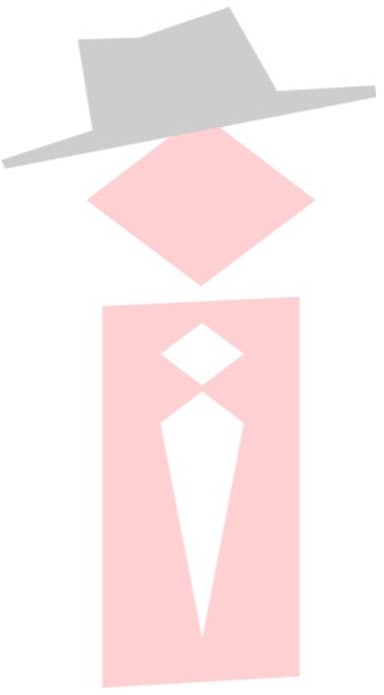 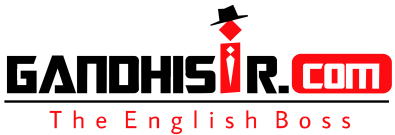 There are many advantages of living with parents but after reaching a certain age, people prefer to live according to their wishes and that’s why they move to a new place.Is there any other reason besides that?Yes, people may also move to new place because their old accommodation might not have enough place for their whole family. I remember my father bought a new house, because there were only two rooms in our old home and we had to sleep on the floor when guests visited us.What's the difference between living alone and living with roommates?Living alone provides independence, privacy, and the freedom to make decisions without considering others. Living with roommates offers companionship, shared responsibilities, and the opportunity for social interaction and cost-sharing.Is it beneficial for young people to live by themselves?Living by themselves can be beneficial for young people as it promotes independence, self-reliance, and personal growth. It allows them to develop important life skills, learn to manage their own responsibilities, and gain a sense of autonomy. However, individual circumstances and preferences should be considered, as some young people may thrive better in shared living arrangements for social support and cost-sharing opportunities.Besides cooking, are there any other skills that people need to learn if they live on their own? Living on their own entails acquiring various skills beyond cooking. Essential skills include budgeting and financial management, home maintenance and repair, time management, basic cleaning and organization, laundry, and grocery shopping. Additionally, problem-solving, self-care, and interpersonal skills are valuable for independent living.What kinds of people tend to live by themselves?Various types of people choose to live by themselves, including young adults seeking independence, individuals who prioritize privacy and solitude, professionals with demanding careers, introverts who thrive in solitary environments, and those who have gone through major life changes like divorce or loss of a partner. Living alone can be preferred by individuals who value autonomy and enjoy the freedom to create their own living space and routines.How can parents and teachers help young people to live independently?Parents and teachers can help young people live independently by fostering a sense of responsibility and self-reliance. They can encourage decision-making skills, teach practical life skills such as budgeting, cooking, and household chores, provide guidance in goal-setting and time management, and offer emotional support and encouragement. Creating a supportive environment that allows young people to learn from their mistakes and grow in confidence is crucial in nurturing their independence.What kind of professions are related to giving information to others?Most professions have to give out some information, but the main professions are the media and the advertising. People working in these sectors have to give out information all the time.What is the difference between giving information by phone and email?When information is given by mail, the person reads at his leisure, but on phone the recipient has to listen then and there. The info on phone is generally brief, but an email can be very elaborate. Email in generally more authentic because it is a proof of the info, but a phone call can be from some fake person.How can people check whether a piece of information is correct or not?People can ask someone or check from various sources on the internet. But yes, one has to be sharp enough to make out which sites are authentic and which are not.Do people trust the information online?Yes, people trust on the information online, but only if they know about the site beforehand. Otherwise they are skeptical and try to look for more sites which are authentic. People do not blindly follow any website.What's the difference between email and phone in terms of providing information? Email provides a written record and allows for detailed and formal communication, making it suitable for conveying complex information and documentation. Phone calls offer immediate and interactive communication, allowing for real-time clarification, quick exchanges, and the ability to convey tone and emotion. The choice between email and phone depends on the nature of the information and the desired mode of interaction.Which do you think is the better way to provide information, by phone or by email?I think, the choice between providing information by phone or email depends on the specific circumstances and preferences of the individuals involved. Email offers a written record and is suitable for detailed or complex information, while phone calls provide immediate interaction and the ability to convey tone. Both methods have their advantages, and the best approach may vary based on factors such as urgency, complexity, and personal communication style.What do you think young people save money for?I think young people save money for mainly two things, technological gadgets like smartphones, laptops and computers and clothes and secondly, branded clothes and fashion accessories like clothes, belts, purses and so on. Besides that, in some countries, youth also save money for higher education.What is the difference between men and women saving money?I don’t think there is any difference. It really depends upon the individual rather than the gender. If the person has a strong willpower, they are able to save money easily. Otherwise, it can be really hard.Do you think it is better to spend money or save money?We should always try to save a fixed proportion for rainy days, but at the same time, we should stop enjoying life. Life is short and we should also enjoy when we get the opportunityDo you think children’s knowledge of money comes from school or family?I think it comes from both. There are certainly lessons and concepts in subjects like math which teach students about money, but parents also teach a lot of money management. I think the knowledge in school is more theoretical, whereas we learn more by observing our parents, so it has a bigger impact.Do you think schools should increase their awareness of money?Definitely, I think money management is an important life lesson and schools should definitely include subjects on it. A lot of youngsters are very careless with money, because they have no prior knowledge on it and sometimes they regret overspending later. So there should certainly be lessons about responsible spending and saving money in schools.Is it easy for people to save money to buy something expensive?Saving money to buy something expensive can be challenging for people as it requires discipline, budgeting, and long-term financial planning. It often involves sacrificing immediate gratification and prioritizing saving over spending to reach the desired goalShould children have pocket money? Why?Providing children with pocket money can be beneficial as it teaches them about financial responsibility, budgeting, and making independent choices. It allows them to learn the value of money, practice decision-making, and develop skills in saving, spending, and managing their own finances within reasonable limits.Should children learn how to use money at school or from their parents?Children can benefit from learning about money both at school and from their parents. Schools can provide structured financial education that covers topics such as budgeting, saving, and basic financial concepts. Parents play a crucial role in teaching practical money skills and instilling good financial habits through everyday experiences and discussions about money managementWhy can't some people save money?Several factors can make it difficult for some people to save money. These may include low income, high living expenses, debt obligations, lack of financial literacy, impulsive spending habits, or unexpected financial emergencies. Addressing these challenges often requires a combination of budgeting, financial planning, and potentially seeking assistance or financial education to develop better saving habits.What is the difference between the dressing style of young people and that of older people?The dressing styles of young people and older people differ significantly. Younger individuals often prefer more Western attire, such as long dresses, skirts, jeans, and T-shirts, sometimes with a blend of Indian and Western influences. On the other hand, older people often favor traditional clothing, which they find more comfortable and familiar.Do people living in the northern part of your country wear different clothes compared to those living in the south?Yes, there are notable differences in clothing between the northern and southern regions of India. In the north, suits are more popular, while women in the south commonly wear saris. Additionally, men in the south often wear a garment called a lungi, which is less commonly worn in the north.What kind of clothes do people wear after work?After work, people tend to wear comfortable and casual clothes. Since many workplaces require uniforms or formal attire, individuals enjoy changing into more relaxed clothing when they return home to relax and unwind.What kind of clothes should people wear at work?At work, people should generally wear appropriate and formal attire. The dress code may vary depending on the nature of the job, but in most professional settings, proper formal clothes are expected. However, certain occupations, such as gym instructors, may require sports attire or specific uniforms.Do you think students need to wear school uniforms?Yes, I believe students should wear school uniforms. Uniforms help create a sense of equality among students and establish a school identity. They also foster discipline and ensure the security of the school, as any outsiders can be easily identified.Where do Indian people buy clothes?Indian people buy clothes from various sources. They shop at local markets, shopping malls, and boutiques. Additionally, online shopping has gained immense popularity in India, with many popular websites like Amazon, Flipkart.When do people in your country wear traditional clothes?People in my country often wear traditional clothes during cultural festivals, religious ceremonies,weddings, and other special occasions that celebrate their heritage. Traditional attire reflects our cultural identity and is worn as a way to honor our customs and traditions.Does the climate affect what people wear?Yes, the climate affects what people wear. In hot weather, people tend to wear light and breathable clothing to stay cool, while in cold weather, they wear layers and warmer garments to stay warm. The climate influences clothing choices based on comfort, protection, and adaptation to the environment.Do you think there are too many rules for young children to follow, whether at school or at home?It depends on how you look at it. If rules are taken as unnecessary nuisance then they may seem too many . But if taken as a means to discipline then they at not seem so. I don’t think children have too many rules to follow.Do you think children should follow all the rules?Yes Children should try to follow as many rules as possible so as to grow into disciplined and responsible adults.Do you think it’s necessary for parents to take decisions for their children?Yes when the children are too young and can’t understand the implications ( outcomes) of their decisions parents should take the decision on their behalf.Do you think it’s good for parents to help children choose friends?Parents can guide them in selecting their friends to a certain extent, friends are made from the heart , ultimately the child will chose those friends who appeal to him.Where do children usually play?Very young children and toddlers like to play somewhere close to the grown ups. Older children like to be more independent so they like to play outdoors and don’t mind being away from their parents.While traveling with children, which of the parents takes more care of the children?In the modern day both parents take turns to look after their children. In new surroundings maybe the father takes the lead to take care of his offspring.How do parents teach children to respect people?The best way for parents to teach children how to respect others is by setting an example to them. Children are like monkeys, they automatically follow what others do.Do outdoor activities help children?Yes, it helps in two ways. It makes children more agile and fit and secondly it helps them to develop social skill as they meet and spend time with other children when they do these activities.What is the difference between the outdoor activities children play now and before?The first difference is that children don’t do outdoor activities nowadays because they spend most of their time on phones and computer. Secondly, children had a lot more freedom to do activities like they could swim in lakes, explore forests and caves, whereas nowadays, children mainly spend time on a mainstream sports like football, cricket and so on. Perhaps, this is because sports amenities were not so developed in the past and also there was less crime so parents felt safe letting their children play unsupervised.Which side, the father or the mother, invests more experience in caring for the child? Why? How can we change this?I think normally, mothers spend more time on caring for children. One reason is traditional inertia. In the past, women were mostly homemakers and men used to work, so women used to care for the children. Although most women are working nowadays, they are still considered more responsible for taking care of children. Secondly, its because of biology. In other words, as women give birth, they also develop a sense of affection and care towards children that men cannot. I don’t think we can change this completely, but its slowly happening on it own.What sports are popular in India?The most popular sport in India is certainly cricket. However, in recent years because of the coming of premier leagues, whereas other sports like kabaddi, hockey and football have also started becoming popular.Why do children need sports?First, sports help children remain physically fit. Their importance has increased all the more because of increasing consumption of fast food and sedentary lifestyles. Secondly, sports also help children to relax and reduce stress. It takes their mind away from the academics and gives them a much needed break. Lastly, sports help develop social skills as children learn to adjust with other children.How can parents develop an interest in sports among children?Speaking from personal experience, I became interested in sports because my father loved playing sports with us. Every evening, he used to play cricket and badminton with us. So, firstly parents should themselves play sports. Secondly, I think parents should strictly limit the time children spend on gadgets. I think most children don’t play sports nowadays because of electronic games.What are the benefits of exercise?Exercise has numerous benefits, including improved physical health through weight management, increased strength and flexibility, and reduced risk of chronic diseases. It also enhances mental well-being by reducing stress, boosting mood, and improving cognitive function. Additionally, regular exercise promotes better sleep, increases energy levels, and enhances overall quality of life.5.. What's the difference between watching sports on TV and watching it live?Watching sports on TV provides a comprehensive visual perspective with multiple camera angles and replays, while attending live events immerses you in the energetic atmosphere of the stadium, allowing for social interaction and a sense of community among fellow fans. TV offers convenience and cost-effectiveness, while live events offer unique experiences and access to additional facilities.What jobs are popular among younger people in India?The most popular jobs among youth nowadays are jobs in I.T and jobs in social media. Many youngsters have their own YouTube and Instagram channels and they look it as a career rather than as a hobby. Besides that, many are also taking up sports as a career because of successful sports leagues like IPL in cricket.What are the differences between high-paid jobs and low-paid jobs in India?In India, mental acumen is given much more importance than physical labour. So people with good academics get much higher salaries than people who do physical labour like plumbers, carpenters and so on.Secondly, in India status mainly comes from wealth, so high paid jobs are given more respect than low paid jobs.What is the proper time for young people to plan their future career seriously?I think the right time for young people to plan their future is around the age of sixteen to eighteen. By this time, they have studied different subjects and have a good idea about what interests them. Moreover, by this age most children have become mature to take decisions after careful consideration rather than based on their whims and fancies.Which jobs have the highest salaries?I think artists like actors and singers earn the highest salaries nowadays. In the traditional sectors, I think jobs in I.T and management have the highest salaries on average. Finally, people can also earn a lot of money in commission based jobs like sales, but the average salaries in sales are not that extreme.Which jobs pay low wages but require a high level of skills?In my countries, there are jobs in sectors like woodwork, plumbing and auto repair, which are highly skill based. However, their pay scale is much less than they deserve. But, In recent years, there has been a change in this and even people in such fields have started earning well.Do you think it is important for secondary schools to offer career advice to students?I think there is no harm in schools in offering career advice to students as students don’t have the maturity or experience in determining what they should pursue. However, I also believe that students should ultimately take the decision themselvesWhat are the most common architectural styles in Indian cities?I think in bigger cities, apartments and flats are the most common type of buildings, while in smaller cities single storey or double storey houses are the most common. The modern Indian architecture is not about a certain style but rather about best utilization of space.What's the difference between an apartment and a house?An apartment is smaller and so easier to maintain. Secondly it is cheaper as compared to house. However one cannot add or change much in an apartment, whereas in a house one can add a room or make any changes as per ones requirement. Also, there is more privacy in a house.What's the difference between living in the countryside and living in the city?By living in a countryside a person can be in the lap of nature, whereas cities are concrete jungles nowadays. On the other hand cities provide more and better facilities of health, education and entertainment.What are the advantages of the facilities of the apartment and the facilities of the house? In apartments there are common facilities like gym, playground and swimming pool which all people can enjoy. Also the plumber, electrician and other such maintenance facilities are always at hand. There is more security in the apartments as generally there are guards at the entrance and exit of the apartment blocks. However, one has to maintain harmony with other people in the apartments as there are chances of conflicts. In houses, there is more freedom for keeping pets and having a lawn in front and a kitchen garden at the back.What difficulties do people have living in the city?People face air and noise pollution and traffic congestion in cities. The cost of living is also high in cities. Then, crime is also more in cities as compared to villages.Do most Indian people live in an apartment or house?I think it depends on the region they are living in. In most of the big cities, like the metropolitan cities, people live in apartments, as there is a scarcity of land in such places and to accommodate the ever-increasing population, there are more and more apartment buildings being built. However, in the small cities, towns and the countryside, we can find people mostly living in houses, rather than apartments.Do young people in your country like to live with their parents or by themselves?In my country, young people like to live with their parents, unless they have to move to another city or country, for higher education or for better career prospects. It’s a part of the Indian culture for children to live with their parents.Do Indian people like to rent a place to live?No, Indian people do not like to rent a place to live. I think it’s the dream of almost every Indian to own his/her own house.Would you live in a foreign country in the future?Yes, definitely. I would like to live in a foreign country in the future. I plan to pursue my education abroad. I think there are better education facilities and better job opportunities in developed countries.How is modern home design in your country different to that of the past?The modern home design is very different to that of the past, in my country. The material being used now in the construction of houses is much advanced, like weather proof paints, insulated walls, soundproof windows, etc. The design of the modern houses is according to the space available. There is better utilization of space in the modern home designs. The homes in the past used to be more spacious and not equipped to handle the latest electronic gadgets and equipment, like washing machine, microwave, dishwashers & so on.In your country what type of home do most people live in?India is a vast and diverse country. People live in different types of houses, depending on the region and the climate in that region. For example, in the eastern parts of India, houses made from bamboo are very common. In regions where there is snowfall, sloped houses are common. In plain areas, people design their houses, as per the area and space available.Do people prefer to live in modern homes or the older style homes (for example from 50 years ago)?People prefer to live in modern homes rather than older style homes because modern homes are better equipped to handle the latest electronic gadgets and technology. Also, the material used to build modern homes is better, for instance, weather proof paints, earthquake proof design, etc. The modern homes are planned better to utilize the space properly.How are modern homes different to older homes?Modern homes are quite different from the older homes, in terms of the design, material used and the structure of the building. Older homes were more spacious, with proper ventilation. Modern homes are designed to properly utilize the space, due to the shortage of land these days. These days, people employ interior designers and architects to plan and decorate their homes. Older homes may not be equipped to handle the latest electronic gadgets and appliances.What types of movies are popular in India?India is big country and many genres are popular in our country. However, if I had a pick a few genres, I would say action, comedy and romance movies are the most popular. In recent years, science fiction movies and animated movies have also become popular because of improvement in technology.Why are Japanese animation movies so popular?I think its because of their storyline. I personally watch Japanese animation even as a adult and I find that their storyline is quite unique. Their stories appeal not only to adults but also children.Does the older generation like animation movies?Most elderly consider that animation is for children and thus they don’t give it a try. There are some really good anime movies and tv shows out there, which even the elderly would like if they try and watch them.Do famous actors have an impact on movies?Yes, certainly. Famous actors have a big fan following and some of their fans watch their movies even if they don’t get good reviews. I remember movies which became blockbusters despite average storyline because of the presence of famous actors.Should famous actors be given extra money?I think famous actors have a big role in increasing viewership and ultimately the profits a movie garners. So, I don’t consider their higher salaries unjustified. However, I also feel that the difference in salaries for the same role shouldn’t be hug.Do people nowadays help others more than in the past?There have always been helpful people in every era, and they have used the means available to them to help others in need. However, I believe that people now have more means and resources to help others due to advancements in technology, which wasn't possible in the past.Who should teach children to help others, parents or teachers?Both parents and teachers share the responsibility of ensuring that children learn to help others. Parents should serve as role models, and teachers can incorporate lessons and activities in schools to instill this value in children.In what kind of professions do people help others more?I believe that people in all professions have the opportunity to help others, either directly or indirectly through their products and services. However, those working in social/community service fields, such as NGOs promoting child education, women empowerment, and other social issues, often have more direct involvement in helping others.Why are some people willing to help others?People who are empathetic, sensitive, and compassionate are more willing to help others. These values are often instilled in them by their parents, teachers, and other influential figures during their upbringing.How can children help their parents at home?Children can help their parents with small chores at home like taking out the trash, washing utensils after meals and cleaning. They can also help their parents by being independent and doing their tasks themselves for example getting ready, doing their homework and eating food on time.Should children be taught to help others?Surely, I think it should be inculcated in children from a very young age. I think if children don’t learn how to help others, they won’t be able to make friends also.What makes children help each other at school?’The main reason is that children know each other’s feelings as they belong to the same age group. They believe they can help each other better than adults.Should students do community service? Why?Yes, students should do community service as it builds very important qualities in them such as discipline and taking responsibility. It also builds a sense of ownership among them for the society. In short, they feel more connected wit the society.Do students in your country do volunteer work?Unfortunately no. In India, parents focus a lot of academics and thus students find it very hard to give time to activities beyond studies and computer games. Parents do not allow their children to do volunteer work.Why do some people do volunteer work all over the world?Firstly, it is to gain experience. In today’s competitive world, it is very difficult to get jobs without experience and so many people work to build up their resume. Secondly, people do volunteer to get a sense of contribution towards the society.How do people feel when they get lost?I think nowadays people don’t feel that stressed when they lose their way. Because they have mobile phones and navigation apps like google maps and apple maps to help them. Moreover, they can also call someone.Are some people better at orienting themselves?Yes definitely, some people are just good with directions. I think they are able to draw a mental map or 3 D images in their heads and just follow it without any difficulty.Are young people more reliant on their phones than older people to find their way?Yes, I think we are more dependent upon their phones. For example, some of my friends can’t read paper maps. But I think we can be good at it if needed to, its just that technology has made the requirement of reading maps redundant.Are young people gradually losing their ability to orient themselves?I wouldn’t say that. Orienting ourselves is an innate ability, we all have that. It might be getting rusty because we don’t need to use it that much because of navigation apps but that doesn’t mean we have lost the ability to do so.With mobile phones and these electronic products with navigation, is it difficult for people to get lost?There is no doubt that its hard to get lost because of maps, but people still do get lost. In fact, sometimes the apps are wrong and I get lost because they tell the wrong direction. In someways, our over dependence and trust on these apps is making it more likely for us to lose our way.What kind of problems do old people have when they get lost?I think old people are not so comfortable with technology and so they might not be able to use the latest navigation maps that well. In India though, it is not a big problem because most people are very helpful and guide others with direction when asked for help.Some people like to walk around without navigation, is there any problem?No, I don’t think it is a big problem, but it may waste our time. We may also enter areas which are not safe, but for a large part I don’t think its a problem.How can people find their way when they are lost?They can halt and ask someone, or they can take the help of GPS (Global positioning system). Such apps are there in all the mobile phones and even installed in cars. They can also call someone and ask the way.Do you think it is important to do some preparation before you travel to new places?Yes, it is definitely important. Without prior preparation, the whole vacation may turn out to be a fiasco. If one has booked hotels in advance, it can save time as well as money. By knowing about the weather of the place one can pack clothes accordingly.Do you think it is important to be able to read a map?Yes, I think so. In places where there is no internet connectivity, the GPS will not work. Sometimes the battery of the phone may run out. Knowing how to read a map can prove to be an asset in such circumstances.Is a paper map still necessary?Yes, definitely. A paper map can show much more details than a digital map can. Secondly, there are places in remote areas where GPS doesn’t work.Why do some people get lost more easily than others?Some people are poor with directions, and so can get lost more easily.How do people react when they get lost?The reaction of people cannot be generalised. Some keep their cool and think of a way to get out of the scenario. Others may panic. Some may even start crying.What do you think is the first moment of happiness that people remember?Its a very hard question. I don’t think I remember much before I turned five or six, so I would say that would be the first moment. My parents of course tell me stories of my childhood before that from time to time but I don’t have any recollection of those.Why do you think some people remember more than others? Or some people have a better memory than others?I think some people just have a better memory in this regard. It may also be childhood, if the childhood was exciting and different, people are more likely to remember things from their childhood.What kinds of things do people need to remember nowadays?In the modern age, people need to remember various things, including appointments and deadlines, passwords and login information, important dates and events, directions and addresses, and personal responsibilities and commitments. With the increasing reliance on technology, remembering to safeguard digital information and practice online safety measures is also crucialWhat do you think we shouldn't forget?It is important not to forget the value of human connection and relationships. Prioritizing meaningful interactions, empathy, kindness, and understanding helps foster a sense of community and well-being. Additionally, remembering to take care of one's mental and physical health is vital for overall well-being and happiness.Why do some people remember more of their childhood than others?The memory of childhood experiences can vary among individuals due to factors such as personal significance, emotional intensity, frequency of recall, and individual differences in memory processes. Strong emotional or novel events are often better retained, and individuals with higher levels of introspection or attention to detail may have more vivid recollections of their childhood.What can people do to improve their memory?To improve memory, people can engage in activities such as regular exercise, maintaining a healthy diet, getting sufficient sleep, practicing mindfulness and stress management techniques, and engaging in mental exercises like puzzles or memory games. Creating mnemonic devices, organizing information, and practicing retrieval and repetition can also enhance memory retention and recall.What is your earliest memory that you can still remember now?I think it would be my fourth birthday celeberation. My parents ordered a spiderman cake on my birthday, and also I was wearing spiderman costume on that day. My birhtday was celeberated at our home, and I also have picutres from my 4th birthday which I often love to see.Do you always ask for help when making decisions?Yes, I mostly seek my parents’ or siblings’ advice when making decisions. I feel that they understand me and are able to give me the best guidance and suggestions.Do you think teenagers are able to take decisions on their own?Today, the teenagers are very well-informed and have a great exposure because of the access to technology. So, most of the teenagers are able to take good decisions when it comes to small, everyday decisions. However, for the bigger decisions like choosing a career path, they still need the experience and the guidance of their elders.Why some can make quick decisions and some cannot?Some people who can make quick decisions are very clear about what they want and do not waste any time making decisions. They have a clear, straightforward approach to things. However, there are some people who are not very quick at making decisions, as they may be confused and have a lot of external factors which affect their decision making skills. It could be because of a lot of and varied advice from family, friends, and relatives. Some people may feel pressured due to personal circumstances and other societal constraints. So they take a lot of time to decide on what to do or choose.What should national leaders consider when they make decisions?National leaders consider the public interests when they make decisions. They also consider the future of the nation when making certain decisions.Do you think children sometimes have to make important decisions?Yes, children can sometimes have to make important decisions, especially as they grow older and face various situations. These decisions could range from choosing extracurricular activities, making educational or career choices, or even decisions regarding their personal values and relationships. It is important for children to develop decision-making skills with guidance and support from parents and mentors.What important decisions do teenagers need to make after graduation?After graduation, teenagers often face significant decisions such as choosing a career path, deciding whether to pursue higher education or enter the workforce, exploring opportunities for further skill development, considering financial responsibilities and managing expenses, and making choices regarding their living arrangements and independence. These decisions can shape their future trajectory and require careful consideration, weighing personal aspirations, interests, and practical considerations. Guidance from parents, mentors, and career counsellors can be invaluable during this transitional phase.Who can children turn to for help when making a decision?Children can turn to various sources for help when making a decision, including parents, teachers, mentors, and trusted adults in their lives. These individuals can provide guidance, support, and advice based on their knowledge and experience, helping children consider different perspectives and make informed choices.Do you think advertisements can influence our decisions when shopping?Yes, advertisements can influence our decisions when shopping. They use persuasive techniques to grab our attention, create desire for products or services, and shape our preferences.Advertisements can impact our decision-making by highlighting benefits, appealing to emotions, and influencing our perception of value, ultimately guiding our purchasing choices.Do you think the influence of advertising is good?The influence of advertising can have both positive and negative aspects. On one hand, it provides information about products and services, helps create awareness, and supports the economy. On the other hand, it can promote materialism, create unrealistic expectations, and manipulate consumer behavior. It is important to be critical and make informed decisions when exposed to advertising messages.Why do so many people like going to places near water, such as lakes, rivers or oceans?Many people like going to places near water, such as lakes, rivers or oceans, because these are natural places, where people can enjoy the beauty of nature and relax. It acts as a break and a stress buster. It also gives people an opportunity to spend time with family and friends. Some people enjoy activities like fishing, swimming and other water sports, for which they like visiting places near water.What kind of leisure activities do people like to do, in places like the ocean, at the beach, river, lake etc.?People like to do many leisure activities in places near water, like water sports, fishing and swimming. Some people like to relax on the beach and they like to read or just sun bathe. Some people like making sand art on the beach or pay beach volleyball and other such beach sports.Do you think children and old people do the same type of things when they go to a beach? It depends on their choice; however, mostly the youngsters like to do more adventurous and physical activities, like water sports, playing volleyball and so on. The older people like to do more relaxed activities, like sun bathing, reading, sand art, and so on.What kind of activities would you do, if you were spending leisure time at a beach or near the ocean?If I were spending leisure time at a beach or near the ocean, I would try the water sports like, water skiing, surfing, deep sea diving or scuba diving.ORIf I were spending leisure time at a beach or near the ocean, I would like to enjoy the beauty of the nature. I would like to relax on the beach and read a book. I would also like to collect shells on the beach.Why do some people like water sports?Some people like water sports because water gives a sense of thrill and it makes them feel refreshed. Water can give us a sense of adventure as well as relaxation. It is also a very good form of physical exercise, which is good for our overall fitness.Do you think government should invest money in developing facilities for water sports?Yes, I think government should invest in developing facilities for water sports, as it is a good form of physical exercise for people. Also, those who have an interest in water sports can make use of these facilities and pursue it as a career, bringing name and fame to the country. Also, if there are good facilities built for such sports, it may become a source of income for the government, as international water sports events can be held at such venues. Of course, all this should be done after the government has taken care of more important issues, like poverty, illiteracy and unemployment.Which is the most popular water sport in your country?According to me, the most popular water sport in my country is White Water Rafting. One doesn’t need to know swimming to do this sport. One has to wear a life jacket and be seated in the raft. The adventure level in moderate and it also includes calm sailing sections too.Why do people like to do things near water?Water is a necessity and serves the purpose of adventure and recreation too. People like to camp and have a bonfire near water. They enjoy fishing and having parties near the coast. The scenic views around water during sunrise and sunset are pleasant and soothing.Do you think schools should teach students to swim and why?Absolutely! Schools should teach students how to swim. It is not just a complete workout, it is a life skill that can help students in moments of need and emergencies.Are there many schools teaching swimming?Not many, but some of the good schools do teach swimming now. To teach swimming, schools have to invest a lot of funds and space to build a pool and hire a good instructor. It isn’t possible for many of the schools.Why should water transport be developed?Water transport plays an important role in worldwide trade. There are many goods which are imported and exported through water transport. Also, cruise ships have become an important part of tourism and their popularity has risen in the recent years. It gives people an opportunity to notonly travel to new places but also to explore the marine life.Do you think it is necessary for everyone to learn how to swim?Yes, I think swimming is an important skill that everyone should learn. It helps us stay physically and mentally fit. And for some people, especially those who live near a water body, it is an important life skill.What are the advantages of water transportation?Water transportation is cheaper than road or rail transportation, as lots of things can be transported. It has the largest carrying capacity. It is also better than heavy loads.Why do people like to live near water?Some people like water sports. For some it is a means of earning, like fishermen. Water is the essence of life. Civilisations have always settled near water.What kinds of water sports are popular nowadays?All kinds of water sports are popular such as swimming, snorkeling, rafting, boating and so on.Do you think it is good to teach swimming in schools?Yes, it definitely is. Swimming is a good exercise and is fun also. So children will love it. As it is childhood obesity is on the rise. So, swimming should be added in school curricula.What do you think of the people who waste water?I think they are the most irresponsible people on Earth. Fresh water is a precious resource and so everyone should use it frugally.What are the characteristics of goods transported by water?Anything can be transported by water. Heavy goods are best transported by water.Where do young people like to go?Young people mainly like to go to places of entertainment like shopping malls, multiplexes and amusement parks. Besides this, they also like to go to restaurants, cafes and bars.Are people happy living in crowded apartments?I really think most people are rather unhappy living in crowded apartments but it has become a necessity due to increasing urbanization and exorbitant real-estate prices. In most metropolitan cities in India, it is nearly impossible for a middle class family to buy a house.Which scenic spots will have queues of people?There are many scenic sports with queues of people like beaches, lakes, mountains, national parks and wildlife sanctuaries. It is ironic that many people visit these places to be alone with nature and instead end up crowding one another.What are the advantages of living on a higher floor?The two main advantages of living on a higher floor is lower noise levels and better ventilation. The level of noise on higher floors due to traffic or other road commotion is significantly less and air is also much less polluted. Another big advantage of living on a higher floor is the access to a balcony. People can enjoy the scenic beauty of the surroundings in the comfort of their home.What are the advantages of living on a lower floor?The think the biggest advantage is that the lower floors are less expensive and it easier for people to get out of buildings during emergencies like fires or earthquakes.What do you think of the phenomenon of people queuing in restaurants for more than an hour?I don’t think there is anything wrong with it. People only do that if the food is really tasty or unique.In fact, in a way this teaches people patience. Personally, I have only waited in queue for a restaurant for more than an hour only once. Unfortunately, the food didn’t live up to myexpectations.Is there a completely quiet place?I think that there are not many quiet places in the cities but if one goes to the countryside especially the mountain regions one can find lot of places with no noise. In my opinion the only quiet place in the cities would be a library, where everyone sits quietly and goes about their work or studies.Do you like to go to the places where there are many people?Well it depends a lot on my mood, when I feel like socialising, I like to visit crowded places like restaurants and malls. At these places when I see lot of people who are smiling and enjoying their time, I get a lot of positive vibes.Do you like the places with large space?Yes, I like to visit places where there is a lot of space, one can comfortably roam around at such places whereas places which are tight make me feel claustrophobic.At large places, one’s personal space is not intruded.What are the places which attract many people in your country?The two places which attract the most people in our country are religious shrines and shopping malls. People in my country just love being at these places and you will always find these places crowded.What do you think is the most important thing of a public event?I think, nowadays, the most important thing of a public event is the security of the people because in huge crowd things can easily go wrong and lead to mishaps.Another arrangement that organisers should take care of would be public conveniences like drinking water, urinals etcetera. Organisers should also have plans for emergency situations like fire.What are the types of problems that can be better solved by group work?I think all problems can be solved better by groupwork. When different minds work together on solving a problem, it leads to generation of multiple ideas, which help in solving the problem much faster and in a creative manner.What kind of places do people want to go to when they want to be alone?When people like to be alone they normally go to their homes and spend time in the comfort of their bedrooms. Sometimes people like to go on a long drive or even travel to a different city. Being alone gives them an opportunity to reflect upon their problems and think about their future or desires.Why is it sometimes important for people to be alone?In today’s world people often get stressed by too many events happening around them. So, in order to relax their minds people prefer solitude. It is important for them because being alone gives them the time to think about the things that really matter to them and they can focus better in their lives.Are traditional holidays disappearing?Traditional holidays are not disappearing completely, but they are undergoing transformations in response to societal changes. Modernization, globalization, and shifting cultural dynamics have influenced the way people celebrate these holidays. While some traditions may be modified or adapted, many traditional holidays still hold importance and continue to be celebrated, albeit with variations. Efforts are being made to preserve cultural heritage and promote the observance of traditional holidays through educational programs, cultural initiatives, and community events.Overall, traditional holidays may evolve, but they remain an integral part of cultural identity and provide opportunities for connection and celebration.Do children like to learn about traditional festivals?Yes, many children have a natural curiosity and interest in learning about traditional festivals. Exploring the customs, rituals, and stories behind these celebrations can be fascinating and engaging for them. Learning about traditional festivals helps children understand and appreciate their cultural heritage, fosters a sense of belonging, and allows them to participate in age-old traditions that have been passed down through generations.Is music important to traditional festivals?Yes, music plays a significant role in traditional festivals. It adds a vibrant and festive atmosphere to the celebrations, setting the mood and enhancing the overall experience. Traditional music often accompanies specific rituals and performances during these festivals, carrying cultural significance and creating a sense of unity and joy among participants. It serves as a powerful medium to connect people with their heritage and preserve the cultural traditions associated with the festivals.What is the importance of traditional festivals?I think traditional festivals fulfil three functions. They connect us to our roots, our culture and our origins, giving us a sense of identity. Secondly, they bring families and friends together and lastly, they help us forget about our worries and stress.What’s the difference between festivals now and in the past?I think the main difference between festivals now and in the past is the purpose of celebration. Earlier people celebrated festivals for a purpose, but now people have forgotten the meaning behind the festivals. Festivals are only celebrated for joy and merriment.Do you think western festivals like Christmas are replacing traditional festivals in your country?Yes, one of the influences of western movies and Hollywood has been the coming of western festivals like Christmas and Halloween. From the past two-three years, even I decorate a tree and ask for gifts from my parents on Christmas. Similarly, in these past few years, I have seen children going for trick or treating on Halloween in my neighborhood.Do you think it is wrong for children not to celebrate traditional festivals?I wish children today are as passionate about celebrating traditional festivals as they are about celebrating western festivals. But I don’t think it is wrong. I think festivals are about fun andmerriment and it does not matter, which festivals they are celebrating as long as they are enjoying themselves.Is it important for children to learn about traditional festivals at school?Yes, I think it is certainly important for children to learn about festivals at school. Earlier children learnt about festivals from their grandparents as they lived in joint families, but nowadays there is no one to teach them about them. So, schools should definitely teach children about them.Do children like to learn about traditional festivals?Surely, there are many exciting stories and legends behind most traditional festivals. Children love hearing stories and so they love learning about traditional festivals. Moreover, children have a curiosity about everything. I remember when I was a child, I used to keep asking questions and my parents used to get tired answering my questions.Why do people hold events to celebrate?People hold events to celebrate for different reasons. First, it is to commemorate our successes and victories in our lives. Secondly, it helps to strengthen our connections with our loved ones, our friends and neighbours by bringing us all together. People also celebrate to remember our past traditions. And finally, sometimes celebrations are just about having fun and relieving our stress.Are traditional festivals disappearing?I don’t think they are disappearing but they are not celebrated with the same zeal and enthusiasm that they were in the past. Moreover, for most people celebrations are about fun and merriment rather than remembering our traditions and culture.Is music important in traditional festivals?I don’t think there is a single festival without music especially in Indian culture. I think any festival without music is incomplete. Music frees our mind and it also helps us bond with our loved ones.Do you think good food and drinks are important for celebrations?Just like music, I believe festivals and celebrations are incomplete without good food and drinks. Listening to music and eating good food is the best way to make our mind happy and forget our worries. It takes us away from reality in a sense and thus makes us happy.How do you get along with your neighbors?I have a very good relationship with my neighbors as I have known them for more than 10 years now. It almost feels like that they are part of our family now, as we spend a lot of time at each other’s place. We support each other during both good and bad times. Sometimes I think that our neighbors play a more important role in our lives as compared to our relatives.How do neighbors help each other?Neighbors can help each other in a variety of ways, such as by lending tools or household items, watching each other's homes when one is away, assisting with household repairs or projects, offering to take care of pets or children, and sharing gardening or cooking tips. They may also look out for one another's safety and well-being, and provide emotional support during difficult times. Additionally, neighbors may work together to improve the community through volunteerism or organizing neighborhood events.Do you think neighbors help each other more often in the countryside than in the city?It's possible that neighbors may help each other more often in rural or suburban areas compared to urban areas. The reason being that in rural or suburban areas, neighbors may have a greater sense of community, and may be more likely to know each other personally, and therefore be more likely to offer help when needed. Additionally, in rural and suburban areas, people may have more opportunities to interact with each other, such as while working on shared projects or participating in community events.How do children learn to cooperate with each other?Children learn to cooperate with each other through a combination of socialization, modeling, and direct teaching. For example, they can learn cooperation by playing with other children, as they learn to share toys, take turns, and work together to achieve a common goal.Do you think parents should teach children how to cooperate with others? How?Yes, I believe that parents play a vital role in teaching children how to cooperate with others. Cooperation is an important life skill that is needed in a wide variety of contexts, such as in the family, at school, in the workplace, and in the community. Children learn by example, so when parents demonstrate cooperation and collaboration in their own relationships and daily activities, children will learn how to do the same. Parents can also provide opportunities for children to practice cooperation by setting up games and activities that require teamwork. Additionally, parents can teach children the importance of listening to others' ideas and opinions, compromising, and taking turns.Do you think it's important for children to learn about cooperation?Yes, it is very important for children to learn about cooperation. Cooperation is a key social skill that is essential for success in many aspects of life. Children who learn to cooperate with others are more likely to develop positive relationship and achieve academic success.Should children have learning routines?Yes, of course they should have learning routines. These add discipline to life. When children follow routines, they learn to manage time. I believe all routines teach something, so can be a learning experience. For example, a simple routine of a family meal can teach children many things when they share their days happenings with their parents. They learn many social skills and develop a bond with their family. A routine of going to bed in time can develop children’s mental health.What are the advantages of children having a routine at school?There are many advantages of having routines at school. It gives students a predictable day at school. So, they feel more confident and secure. It also saves time. They don’t have to ask questions about what to do next. Teachers have already streamlined things for them. It becomes easier for students to become focused and attentive.Does having a routine make kids feel more secure at school?Definitely yes. For younger children, a routine engages them in learning and helps them feel safe in their environment, while it helps older children know what to expect and feel more comfortable. This is why classroom routines are important.Routines in the classroom make class time more enjoyable and productive. They offer students a sense of stability. By having classroom rules and procedures that teachers set, their students will know their expectations.How do people’s routines differ on weekdays and weekends?Weekdays and weekends are totally different, so their routines are also different. Weekday routines are good, but on weekends people can afford some flexibility. Of course a person should also plan weekends, otherwise they will disappear without giving you any time for fun and relaxation. A weekend should relax a person after a busy week and also set him up for a successful week ahead. Weekend should incorporate family time, cinema time, outing time, socialising time and all what cannot be done on weekdays.What daily routines people have at home?People have daily routines like a family meal, a morning prayer, doing household chores together and so on. Every family has their own routines set up, which make things easier for all members. For example, in my family my father buys vegetables, fruits and grocery, while my mother does the cooking and laundry. My father checks if all doors, windows and main gate is locked before going to bed. I take my dogs out for a walk twice a day. These routines are more or less fixed.What are the differences in people’s daily routines now and 15 years ago?Life was slower and simpler in the past. People spent less time on social networking sites than in the past, so they had more time to socialise. Routines included being with other people. Today’s routines are more about spending time with oneself and technology.Is there more pollution now than in the past?Yes, there is more air pollution now than in the past. New industries are opening every day. Strict rules and regulations have not been laid down for effluent treatment. Industries are not planned well to be opened in designated areas. So all this development is leading to more air pollution now than in the past.In what ways can the air pollution be reduced effectively?Many steps can be taken to reduce the level of air pollution. The government can lay down strict rules and regulations for effluent treatment. New industries should only be allowed to open in designated areas. It is not the responsibility of only the government, but the people also to follow the rules and regulations nicely.Do you think the city is cleaner or dirtier than the countryside? Why?I think the cities are dirtier than the countryside. The main reason is that all the development, the new industries are opening in the cities. The industrialists do not follow the rules and regulations laid by the government nicely. Proper treatment of effluents is not done. Another reason is that the population of cities is more than the countryside. So, more vehicles are there in the cities which are also adding to the pollution. Not only air pollution, noise pollution is also more in the cities than the countryside. So for all these reasons, I feel that cities are more polluted than the countryside.What can factories and power plants do to reduce pollutants?Factories and power plants can do a lot to reduce pollution. The first thing they can do is follow is the norms laid down by the government. For example, if the factory has a chimney, the height of the chimney can be increased according to government regulations. New industries should start with the alternative sources of energy, whereas the older ones can switch to alternative sources of energy. These steps can go a long way in decreasing pollution.Do you think many companies have been forced to reduce pollutants?Yes, many companies have been forced to reduce pollutants. However, unfortunately these industries find loopholes to escape the penalties and so the steps taken by the government are not proving very effective. When companies pay fines, they start thinking that now they have the license to cause pollution.Do you think the wind has any effect on pollution? How?Yes, I think the wind helps to disperse the pollutants. That is why despite the high auto mobile population, Chennai has less pollution than in Delhi. This is because the sea breeze provides an effective entry and exit for dispersing pollutants. Delhi is landlocked, so the whole pollution accumulates there only.Are actors or actresses very interested in the work? Why?Yes, I believe actors and actresses are very interested in their work because if they were not interested, then they would not put their heart and soul into acting, and then they would not be successful in their life.Is being a professional actor or actress a good career?Yes, I believe being a professional actor or actress is a good career. If one is successful, one can earn much more than in any other profession. However, I also believe that it is a very demanding profession. It requires total dedication and perseverance. Only then can an actor or actress survive in today’s era of cutthroat competition.What can children learn from acting?Children can learn a lot from acting. Firstly, it builds confidence. While acting, they interact with people of all ages and so it also builds social skills. It also improves their public speaking skills which are very important in adult life. Acting also teaches them discipline and patience. Children have to memorize lines, and so it also sharpens their memory.Why do children like special costumes?Children like special costumes because it makes them enter a world of fantasy, and they imagine situations around those costumes which increases their creativity and give them happiness.What are the differences between actors or actresses who earn much and those who earn little?Actors who earn much enjoy name, fame, and a world of luxury, whereas those who earn little suffer from frustration and depression and also may have suicidal tendenciesWhat are the differences between acting in the theatre and that in the film?Acting in the theatre and that in the film is totally different. In theatre performance, actors have just one chance to get it right. There are no retakes. Secondly, the distance between the audience and the actor is much more in theatre acting. So, actors have to exaggerate facial expressions and gestures so that every audience member can see what’s going on.However, in films, the camera can get extremely close to the actor, which closes the gap between the audience and the actors. So actors on film must use subtle, controlled and natural expressions and body language. Finally, stage actors must deliver the same performance with new energy each time they perform.What kind of people do you like to study or work with?I like to study or work with people who are intelligent, cooperative and helpful. Moreover, I don’t like procrastination, so I avoid working with people who don’t follow deadlines.Do you think managers can be friends with their subordinates?Yes, they can. But the subordinates must realise that such a friendship can be affected if they become complacent at their work well because of their friendship.Which one is more important for you at work, development in work related skills or the recognitions from your supervisor?Both are equally important for me. Development in work skills is very essential to progress and get promotions at work. Recognition from supervisors gives me the impetus to work even harder.Should children be allowed to choose whom they want to sit with or should it be decided by the teacher? Should children be allowed to choose their classmates?In the primary classes, it should be decided by the teachers, because the teacher will know better which students could be more helpful for each other if made to sit together. In senior classes, children can figure out for themselves about whom to sit with.Should children be involved in management activities of the school?I believe that they should be. They feel important and they learn confidence. They can voice out their problems and help the school authorities find answers for them.How should one behave in office to get along well with others?One should behave nicely. One should be polite to others and cooperate with them. One should not do leg-pulling of other colleagues.Is it important for children in school to get along well with others?Yes, it is very important for children to get along well with others. If children learn how to get along with their peers at school, they will learn how to get along with others in life when they are older.What kind of people are popular at work?I think people who stay calm and deal with issues without getting themselves or stressing others are popular. For example, people who are able to employ humour during high pressure situations to lighten the mood. At the same time, people need to be competent, because otherwise feel that they have work extra to fulfil their responsibilities.Are you ever late for anything?/ Are you a punctual person?No, I am a very punctual person. I value time and am never late for anything, unless it is due to some unavoidable and unforeseen circumstances.What excuses do you use when you are late?I am usually not late for any meetings or appointments. However, if at all I am getting late due to an unavoidable circumstance, then I inform the person I am meeting, beforehand. I don!t make excuses.3 . Why are people often late for appointments or meeting?I think its a problem with time management. For example, people often underestimate the time they need for something and they realise they need much more time when they start doing it. Moreover, many people don’t consider being a little late to be wrong.Do you think people are born with time management skills or they can be taught?I think time management is something we acquire over time. Its something we learn from our parents. If parents are punctual and strict on time, children also become punctual. Moreover, it also has a cultural aspect. For example, Japanese people are generally very punctual.How would you teach your children time management?Time management can be taught to children by helping them make a timetable and ensuring that they follow it. Also, children can learn easily from stories or movies, which teach them a lesson about the importance of time and managing it well. The parents are role models for children and they should set a good example for their children.Do old people and young people manage time in a similar way?No, old and young people do not manage their time the same way. Old people have more life experience and they understand the importance of time management better than the young generation. The young people may be too impulsive or impatient and may not understand the importance of planning ahead. Another difference is the way the younger generation manages time. They make more use of technology and the old people may use the traditional methods, like a timetable or writing down a list of tasks.Why do some people hate advertisements?People do not like advertisements while they are watching a program because ads break the continuity. Another annoying factor is that most of the ads are very repetitive and there is nothing new. But the fact remains that if there are no advertising agencies to sponsor the programs we will not be able to watch good programs.Do people usually buy stuff after watching advertisements?Yes definitely many people buy the products after they watch an ad. Many of the advertisements are very innovative as well as informative these these days. An advert can lure a wide range of people, from small children to the senior citizens.Is music useful in advertising?Yes, music adds life to the ad. Music can add meaning to anything and so music is useful in ads. For example, some jingles keep ringing in your ears even after the ad is over. So, the purpose of ad is fulfilled.What are advantages of TV advertisements? How about internet advertisements?TV ads have both audio and video component. So these give visual reminders of the products and that is what sells the products. Internet adds can be skipped and it is optional and upto the user whether to view them or not.Where usually do we see adverts?We see ads all around us – on TV, on radio, on roadsides, in newspapers, in magazines, on the internet, on phones and as flyers.Are there any advertisements at school?Sometimes, supermarkets and fast food outlets give money to schools and open their outlets in schools. This is a way of advertising their products.Are there some inappropriate adverts, like that of a condom?There are some inappropriate ads, like the ad of some perfumes, which imply that if a boy wears that perfume, girls will flock around him, and the ads of some drinks like coke and Pepsi. The ad ofCondoms is not inappropriate in my opinion. It is an important step in sex education.Why does the government allow such ads?Government allows such ads, because these ads spend a lot, which boosts the economy. Not only does the government earn, the people working in these ads also earn a lot.Do you think it is bad for children?Yes, sometimes children are lured to buy such things, but I feel that parents can play a very positive role by keeping an eye on their children and guiding them what is right or wrong.Do parents complain about it?Yes, parents complain about it at times, but the advantages these ads are giving to the country, are much more than the negative effects of these ads.What are the most advertised products in your country?Most advertised products in my country are skin, makeup, and hair care products, and food products like carbonated drinks, chocolates, flour, rice, etc. I also see a lot of ads for cars and mobile phones.Which one is often more effective, newspaper advertising or online advertising?Online advertisements are more effective as they allow businesses to find and reach people interested in their products. With newspaper ads, you won’t know who has seen them, but online ads are trackable; thus, companies can focus on customers who have clicked their ads. Also, in this digital world, people mostly go online to read news, and the circulation of newspapers has fallen. So ads in newspapers are not even seen by many.What are the benefits of Advertisements?Advertisements provide information on new products. They help create jobs by increasing demand for products and services. Some food ads help people make healthy choices and live a better life. Ads bring about many positive social changes like curbs on female feticide, equal rights for women, and reduction of child labor.What do you think of celebrity endorsements in advertising?I think it’s not good as many celebrities ignore the public interest while endorsing the latest fashions and products. For example, many celebrities promote sugary drinks or fast foods, even though they themselves do not consume them.Also, celebrities are often portrayed drinking or smoking in advertisements, TV shows, and movies. This normalizes and glamorizes behavior like smoking, binge drinking, and illicit drug use, making youth feel that it is appropriate to do the same.Does advertising encourage us to buy things we don’t need?Yes, advertising encourages people to buy things they don’t need. The repetitive ads make them believe that a product is better than another product or something that they already own. Consumers buy these tempting products without insight into what they need or can even afford to buy. I bought a coffee expresso machine after seeing an Instagram ad for it, and I have used it two times this month.What role does social media play in advertising?Social media ads are very effective as businesses can reach many people from different parts of theworld within seconds of posting an ad. It also helps them engage with their customers in real time, get their feedback, and build loyalty. Companies also use social media influencers to expand the reach of their brand on social media.Who motivates children the most?I think at an early age, parents and teachers motivate children the most. They are role models, and children naturally look up to them. Once they are older, children start idolizing movie and sport stars, and they can motivate children too.How can teachers motivate children?Teachers can motivate children by encouraging them, recognizing their efforts, setting achievable goals, and allowing them to explore their curiosity and think outside the box.How is it different from teaching kids?Students who are not motivated will not learn effectively and teaching alone won’t improve academic performance. Motivated students are more excited to participate in class, and unmotivated students can disrupt the whole class.What should teenagers have?Teenagers want to be accepted and valued by their friends, which can sometimes lead them to risky behavior. If parents are supportive and take the time to communicate with their children, they can influence teens to remain motivated and achieve their goals. Parents need to keep a watch on them and respect their independence.What are the most popular and least popular apps in your country?I think its nearly the same the world over. The most popular apps are the social media apps like Facebook and Instagram. Moreover, google as a search engine and YouTube for watching videos are also very popular. Regarding the least popular, well I would have known about them, if they were a bit more popular.What the difference between the internet and the TV?I think the main difference is that we have choice in selecting what we watch or read about on the internet. We also have choice in regards in TV but it is among a few different options, it is not as open ended as the internet. Moreover, the internet is more interactive as it gives us the option to express ourself. For example, we can post reviews and rate movies after watching them.Why do some people like to read news on the internet instead of getting it from TV?The main benefit is that people can directly search for the news they are interested in. For example, if someone is interested in sports news , he can directly move to the sports section. Moreover, people can also read the news in detail along with watching the video on the Internet.Are libraries still beneficial? Why or why not?Libraries are much more than places with a collection of books. They are places which provide a quiet environment for people to sit and concentrate on their work. Thus ,if we look at them from the perspective of increasing noise in the world, their importance has increased. Moreover, the internet has a lot more information but the information is scattered and its really hard to not get distracted while working on the internet.What kinds of people still like to go to the library to study?Firstly, I think people who find it hard to concentrate at home or those who need a peaceful and quiet environment still go the library. Moreover, people who find looking at the computer screen straining like to go to the library.What is difference between the old and young in regards to internet use?I would call the young to be experts and old as amateurs in this regard. I think young were born with the internet and thus are much more comfortable in using it. They know all the ins and out of the internet, they know the reliable websites and they can recognise the scams as well. Moreover, internet is a part of life for the youth - they use it for anything or everything, while the old it is till limited to some specific areas like banking or online shopping.Can internet help children in their study?Yes, definitely. The Internet is an ocean of knowledge. Children can take the help of many educationalsites on the net.Will downloading music or movies for free cause a problem?Yes, it can cause problems. It can affect the sale of this music and the movies also. But it cannot be stopped. People will always find ways of doing so. This has also made many amateur singers and actors famous overnight.Some people say that different age groups have different tastes on the internet content. What do you think?Yes, interests change according to age. Children like to watch cartoons on internet whereas the younger generation uses it mainly for social networking and shopping. The elderly are using it for finding and sharing information.What influence can (or does) the internet have on children?Internet has positive as well as negative impact on children. If the internet access is not supervised or appropriate parental controls are not implemented, children can access restricted websites which can have a negative influence on them.11 . What kind of people don't use the internet and what are the disadvantages that those people suffer because they don't use the internet?Some people who are against technology and have orthodox thinking do not use the internet. But mostly poor people do not have access to internet. These people are not aware about things happening around them and how technology has brought convenience to our life. So they are dependent on others all the time for information.How do people share good news?People share good news in many ways. They just tell each other face to face. They also use social media like Facebook, Twitter and Whatsapp. They also call the other person and tell about any good news. They write e-mails also for this purpose.Why do people share news on social media and is it good to share news on social media?Social media is a quick and time-saving platform for sharing news. People just have to post one message and it reaches a very wide audience instantaneously. I generally don’t see any harm in sharing something on social media. However, it should be don’t privately with one’s family and friends instead of publicly.How does modern technology affect the delivery of information?It affects in many ways. It has made the delivery of information instant. You just update your status on Facebook or Whatsapp and all your friends and group members are reached at once.Should the media only publish good news?Definitely not. I think its important to publish both. Nowadays a lot of media just focuses on crime and disasters as they get them better TRP. Fair media should depict both the positive and negative stories - so that viewers can get a better image about what’s happening in the world.When do people share good news?People share good news when they want their near and dear ones to know what good has happened to them. For example, if anyone becomes a parent, he wants to share this news with everyone. If anyone buys a new home or a new car then he wants his friends and relatives to know about that. If anybody clears an exam or gets a new job, he wants others to know about it.What kinds of good news have you received before?I have received many kinds of good news. I received the good news that my cousin was blessed with a baby girl. I also received the good news that my cousin had topped in his 8th grade exam.What kind of good news do people like to hear?People like to hear good news about any achievements of their friends and relatives, any celebrity visiting their town or city, any festival celebration and any new movie released of their favourite actor or actress. People also like to hear any new developmental projects that have been sanctioned for their community or cityDo most people like to share good news?Yes, its human nature. We are social beings and sharing good news with others give us happiness. However, a lot of time people do not share the negative things in their life and this leads to problemslike depression and loneliness.Do people like to hear good news from their friends?In most cases yes. However, sometimes it can lead to jealousy. For example, if two friends are preparing for the same exam and one clears it while the other doesn’t. The friend who failed might not be so welcoming to hear the good news of the other friend. Its human nature.Is noise pollution serious in India?Yes, it is. We have noise all around us, most of which can be avoided. There is unnecessary honking of pressure horns from vehicles. Industries are making noise. People use loudspeakers for personal functions, and neighbours are forced to bear the noise.Do you like to live in a noisy place?No, definitely not. But, unfortunately it is difficult to find places in cities, which are noise free.Do you like to go to noisy places?Once in a while, I like to attend parties and functions where DJ is playing loud music and I can dance and enjoy with my friends and relatives.Where can you hear a loud noise?We can hear loud noise all around us. There is unnecessary honking of pressure horns from vehicles. Industries are making noise. People use loudspeakers for personal functions, and neighbours are forced to bear the noise.Do you think that there is more noise in people’s lives today than in the past?Yes, I think so. The number of vehicles is growing day by day. All these are making noise. Industries are also growing in numbers. These are also making too much noise. As these sources of noise are increasing, so definitely we are suffering from more and more noise these days.Do you think that cities will become noisier in the future?Yes, I suppose so. Whether we like it or not, the noise producing things are increasing and so it is quite probable that cities will become noisier in the future.What is the noise in life?The noise in our life means the distractions that do not let us focus on the goals in our life.For example, nowadays, people do not concentrate on their studies or work, and are often busy scrolling unimportant feeds/updates on their mobile phones. The loads of data that they consume everyday becomes the noise in their life.How is the noise level in your city?My city is an industrial city and on top of that it is on the national highway. So, the noise levels are very high.Where does noise in urban areas come from?The noise in urban areas comes from pressure horns of vehicles, industries and loud speakers.Do you think it is important to be alone sometimes?It is very important to be alone sometimes. Everyone needs to introspect at times. One needs to know about ones likes and dislikes and everyone needs time for one’s personal work which can be best done in solitude.What is the importance of belonging to a certain group?There is a lot of importance of belonging to a social group. Man is a social animal and cannot live alone for long. One needs to share one’s happiness and sorrows with others. That is why we join social groups and feel part of these groups. Social groups are a sort of support system. They give us support when we are low in life. It is mentally unhealthy to be alone for long.What are problem you could have if you go out together in big group?There could be a lot of problems in a big group. It is difficult to organise a big group. Mismanagement can lead to conflicts. It could end up in a lot of wastage of time. It has been well said that “two is a company and three is a crowd”.Why people like going to noisy places, like a restaurant or pub , even they know these places are noisy?Some people like to enjoy loud music that is why they like to hangout at such pubs or discs. Moroever, since their aim is to socialise so they are not bothered by the noise at these places.Shall we encourage children to make noises?We should tell children to make noise only when they feel that they are in a dangerous situation. This way they can alert others or save themselves from a tragedy.Do you think it is good for children to make noise?No I don’t think it is good to allow children to make noise unless and until they face a threat from someone. Unnecessary noise creates a lot of distubance and distracts everyone around.What kind of noises are there in our life?There are many different types of noises that we can experience in our daily lives, including: Environmental noises, such as traffic, construction, and nature sounds (e.g. birds singing, wind blowing).Mechanical noises, such as those produced by appliances, machinery, and vehicles. Human-generated noises, such as talking, laughing, and music.Biological noises, such as those produced by animals, insects, and other living organisms. Acoustic noise, such as noise from sound systems, and other audio sources.Which area is exposed to noise more, the city or the countryside?Cities tend to have higher levels of noise pollution than rural or suburban areas. This is because cities have a higher population density, more traffic on the roads, and more industrial and commercial activity, all of which can contribute to noise pollution.How would people usually respond to noises in your country?I think that the way people respond to noise in India can vary depending on factors such as age, culture, and socioeconomic status. But in general, people in my country may be more accustomed to living with a higher level of noise pollution than people in some other countries. This is because noise is a common part of daily life in India, where cities are often very crowded and busy, and there is a lot of traffic and other activity on the streets.How can people consider other’s feelings when chatting in public?I believe there are many ways people can consider others' feelings when chatting in public. Firstly, people should speak at a moderate volume. They should speak in a normal tone of voice and avoiding talking loudly. This can help prevent conversation from disrupting the people around them.Secondly, people should be aware of their surroundings. They should be mindful of where they are and who might be around them. For example, if they are in a library or a quiet area, it's best to keep the voice down. Finally, they should be sensitive to the topic of conversation and avoid discussing sensitive or controversial topics that might offend or upset others.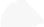 What are things that young people can teach old people to do?I think they can teach them anything they are good at. However, if I had to pick something specific I would say the use of technology like how to use mobile phone features, apps and computer softwares.What skills can young people teach the old besides technology?I think they can teach them the ability to change and adapt. Old people are generally hesitant and unwilling to take risks and make changes but they are necessary to survive in today’s world. They can also teach them how to take risks.Why older people have problems in learning new things?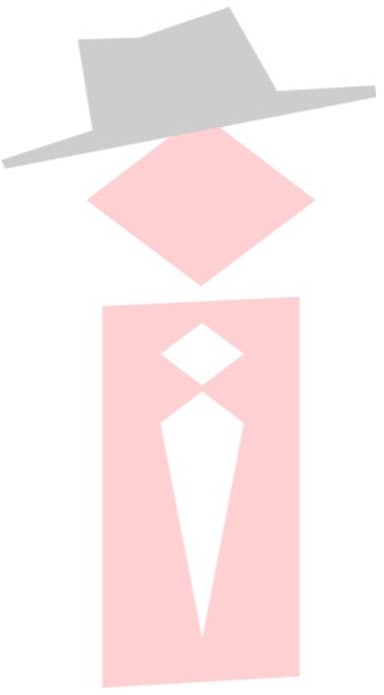 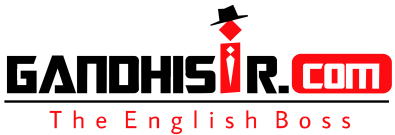 I think its about memory. I think peoples memory deteriorates with time and people start forgetting things. For example, sometimes when I am teaching my mother, she forgets the previous steps. However, when I repeat it once or twice, she picks it up.Do you think showing is a better way than telling during education?Of course. Its easier to remember things we see. I am not sure why but I think our visual memory is far better. Moreover, there can be misunderstandings when telling something as words can be interpret differently.Do you think constant training is important for people to study something?Yes, practice is the key to success. I remember I once watched a video which said that if a person spends about 1200 hours on something, he can become an expert at it. I couldn!t agree more. I remember I taught my mother how to use Microsoft Word and now she knows about it more than me because she uses it much more.6.) How can the young teach the old?I think the best way way would be show them to do something rather than telling them what to do. Young people need to be patient while teaching and remember that it takes the aged a little bit more time.Are children better at solving problems than adults?I don’t think that children are better problem solvers as compared to adults because problem-solving requires two things, one is the logical ability and second is experience. Although children might be good at applying new approach or perspective towards the problem, however, they sometimes don’t have the experience to solve the problems that they face. Sometimes who can solve it better will also depend on the nature of the problem.If people move frequently, is it better to stay in one house all the time?I don’t think it would be wise to stay at one place if someone moves or gets transferred frequently to different cities or towns. For example, my brother, who is in the Army, gets posted to a new city after every 2 years, he always moves to the new place with his family because if he chooses to opt for a permanent home, then he would have to live away from his wife and children.What are the pros and cons of living in a high-rise building?I think the advantages that high-rise building offers is the beautiful views and easy access to facilities like gyms, swimming pools shops. On the other hand, the disadvantages include the fire risks and the fact that people have to live in compact spaces because the apartments and rooms in high-rise buildings are comparatively smaller in size.What are the pros and cons of living in an old and new neighborhood?I think the major difference of living in old and new neighbourhoods is the access to facilities. For example, in old neighbourhoods it is difficult to find parking spaces because during their construction cars were not that popular, whereas the new neighborhoods are much better planned and focus on the challenges that people face today.How do parents prepare their kids to go to school on the first day?I think firstly they should ensure that their children have a proper morning routine so that they get up on time. Secondly, they should stock up on all the school supplies like stationary and notebooks. Finally, I think they should talk to their children and tell them what should they expect, what should they do if they face any problems. Its important that the child doesn’t see the school as a burden.How do children socialise with each other?I think children socialise with each other when they spend time with each other at school studying or when they do other extra curricular activities like painting. At younger ages it can be non-verbal and as they become older, they start communicating verbally.Is socialisation important for children?I think the importance of socialisation cannot be overstated. Socialisation makes them confident and teaches them to deal with new social situations. Also ,socialisation is the key to communication skills as well. Above all, socialisation is the key to making friends.What are the benefits of changing schools?In my opinion, children learn adaptation. Change is a part of life and its very necessary that children learn how to deal with new situations from a young age. Changing schools can be difficult for childrenas they would need to make friends again so it necessary for parents to be present to help their children during this phase.What are the reasons for job change?There are many reasons for changing job. Firstly, it can be done to break the monotony of life or in other words to find something new to do. Another major reason is money. Some people also do it for the work environment as they find the work environment toxic.What kinds of jobs are easy to get in a foreign country?My cousin who lives in Canada tells me that there are many jobs that are easy to get for students studying there. The most common ones are the jobs in restaurants or fast food outlets like McDonald’s, Burger King, Subway, and those in the college campus itself, like jobs in the library, etc.Should young adults work abroad?Yes, young adults should work abroad because of several reasons like, taking care of their overhead expenses, taking the financial burden off their parents’ shoulders, they become more independent and responsible and they gain experience about the work culture, which would help them in their future. It is also a good way to learn about the culture of that country and to meet new people and make friends.If they don’t work abroad, would it be helpful for them to travel in a foreign country?Yes, travelling is definitely helpful. They would come to know about the culture, meet new people, see new places, and make new connections. However, if they don’t work, they may not be able to afford travelling.Do Indian parents encourage their children to work abroad?Yes, Indian parents encourage their children to work abroad. They prepare their children well before they travel abroad, about the situations and hardships they may have to face and the importance of working while studying there, so that they can cover their expenses and also gain work experience.If you had an opportunity to live abroad, which country would you like to settle down in? If I have an opportunity to live abroad, I would like to settle in a developed country, like Canada,Australia, the USA, etc. I have heard form my friends and relatives living abroad that life there is very comfortable, with better facilities and infrastructure. They also tell me that the standard living is very high there, as compared to India. Also, there are a lot of job opportunities available there.Would you like to live in a developed city with a high salary but with polluted air?If I am in dire need of money for my family, I would go for it, but otherwise I would avoid it. I would use a face mask to filter the polluted air. I would also avoid taking my family there with me.Would you like to live alone or share a room with others?This would also depend on my financial condition. If sharing a room would save me money, I would share, otherwise, living alone would give me more privacy and independence.What are the advantages and disadvantages of living alone?Disadvantages are that it would be costly and I would have to do all my household chores myself,but the advantages are that I would have more privacy and I can live according to my wish.Do people prefer planned travel?Yes, there are too many options to choose from nowadays. That’s why it has become really important for people to plan their travel. Planning also reduces costs as last minute reservations or booking are really expensive.Why are places with historical attractions more active in developing tourism?I think historical places hold a unique charm for people. People often want to visit places they have read in history books, up close. Moreover, historical places are unique in the sense that we can find places with natural beauty anywhere for example hill stations, beaches but historical sites are particular to that location.Why do you think people usually travel?People travel to get a break from the monotony of life. They travel to meet new people, to experience a new culture. People also travel to spend some quality time with their loved ones as it is very difficult to find time during daily life nowadays.Why do you experience more noise when living in a tourist city?I think the major reason is increased traffic due to tourists. Moreover, there are entertainment centres like shopping malls, club, movie theatres and amusement park, which add to the level of noise.Do you think tourists can experience bad things in other countries?Certainly, firstly, there are many scams that target tourists especially for example exorbitant transportation charges. As tourists don’t know much about the area, they are more likely to become a victim to such scams. Moreover, tourists may also experience racism sometimes.Do you think old people and young people can share the same interest?It may sometimes be difficult for old people and young people to share the same interests. Young people are generally more energetic, so they prefer outdoor sports, but old people can only play those games which are not physically trying. It would be wrong to say that they cannot share the same interest. They both can share the same interest in TV programs, movies, indoor games, etc.What skills can the old teach the young?Old people today have seen a lot of changes in their lifetime. My grandfather has told me many stories of how difficult his life was when there were no vehicles and horses were used for transportation. He has also seen a lot of technological advancements. For example, the evolution of music started with radio and was followed by gramophones, cassette players, cd’s and dvd’s, and finally IPods and Mobile Phones. The most important life skills such as adaptability, versatility and openness to change, can be taught by the old to the young.What skills can the young teach the old?Young people are faster at learning about modern technology and better at operating gadgets. They can definitely teach these skills to old people. Also, since young people are now entering various businesses, other young people understand them and can do a better job of negotiating prices of goods and services. This too is an important skill for old people who are always keen to get a good bargain.Do you think the old people should live with their family?Ideally they should. But, if not possible for some reasons, they should be in old age homes and not live alone. Living alone can be dangerous for them.Do you think the old and the young can have the same interests?It may sometimes be difficult for old people and young people to share the same interests. Young people are generally more energetic, so they prefer outdoor sports, but old people can only play those games which are not physically trying. It would be wrong to say that they cannot share the same interest. They both can share the same interest in TV programs, movies, indoor games, etc.Do you think people are more selfish or self-centred than in the past?I don’t think so. People are more ambitious and busier than in the past. As a result, people don’t have much free time to help their friends or family members. I don’t think that’s being selfish, its justprioritising work.What technology products or technologies are used by people now?Our life is full of technology. In fact, we use a technology from waking up to sleeping. A few examples are all the kitchen gadgets, vacuum cleaners, washing machines, mobile phones, laptops, cars and so on.Why do large companies often produce new products?I think it is a game of constant one-upmanship. Companies are trying to cram in more and more features trying to out do each other without really thinking about what is essential. For example, there are mobile phones out there with more than 10 cameras.Why are people so enthusiastic about buying newer iPhone models, even when nothing much changes?I think the main reason is that the people want to show off that they own the latest model. Moreover, I think buying something new makes it exciting. We don’t have the same bonds with products we earlier did and thus its very easy to throw away the older model for the newer one.What changes has the development in technology brought in our life?I think our life has changed tremendously. Some changes have had negative consequences, whereas others have made our life better. On the negative side, socials bonds have become weaker as we don’t as much time with each other as earlier. In addition, our life has become sedentary as there is much less physical activity in our lives. On the positive side, we have much more options than the past. We have faster transportation, better healthcare and better food options. So, I would say its a mixed bag.Has technology affected the way we study? How?Yes, to a certain extent. For example, there are multiple modes of education like videos, audios, presentation and not just books.It has also changed the way we search for information. However, it hasn’t completely replaced classroom learning which is still the main mode of education all over the world.Do you think it is important to know about history? Should everyone learn about history?Yes, it is very important to know about history. History tells us about our past and gives us a sense of our identity It makes us feel like we are a part of something bigger . For example, we can’t appreciate the freedom we enjoy today, unless we know that we we were slaves in the past. History also teaches us not to repeat the mistakes of the past.How can children learn about history?Children can learn about history from books written by eminent historians, from museums, and from art galleries. Also, nowadays many websites have information about history. Finally, children can watch historical movies and documentaries to learn about the past.What is difference between learning about history from books and from videos?I think books contain a lot of factual details like dates and names which can make learning history boring in a sense. Moreover, learning through videos can increase recall as our visual memory is far long lasting. However, students also come out a lot of misinformation when learning from videos as there are a lot of inaccuracies in films.Do you think it is difficult to protect and preserve historic buildings.Yes, its very difficult in a sense as the maintenance costs for historic building is very high. To add to it, not enough people are visiting such buildings and they are not earning enough. Finally, many tourists are ignorant and vandalise the heritage sites by drawing graffiti on them. This leads to added security challenges.Who should be responsible for protecting historic buildings?I think the everyone should be responsible, the government authorities, the local people and the tourists as well. Firstly, protection requires funds, which can only be organised by government. The local people also have the responsibility to report any damaging activity to the government and finally, tourists have the responsibility to no litter or harm the buildings in any way. Who should pay for the preservation of historical buildings?I think it should be partly funded by the government and partly by the entry fees charged to the visitors. It really depends upon the popularity of the historical building. If its very famous tourists, the ticket prices may be enough to pay for the preservation. However, if its not as famous, then government has to pay a considerable amount.How do you think famous historical figures can serve as models for young people today?Famous historical figures can definitely serve as role models for the young people of today. For example, when the young people of my country learn about the sacrifices done by our great martyrs, they are filled with a sense of patriotism, and want to do something for the countryDo people in your country like to visit museums?Yes, people in my country like to visit museums. They learn a lot from them. The modern interactive museums are more interesting for the young people and children. For example, people of my state like to go to Pushpa Gujral Science City museum more than the other museums because they have a lot to do and see over there.Who do you think likes to go to museums more – children or adults?Both, children and adults like to go to museums, but children enjoy those museums, which are interactive.Do you think museums should be free of cost to enter?No, I do not think museums should be free of cost. These museums require a lot of maintenance. So a minimum fee should be there. Moreover, people do not value something, which is given to them absolutely free.Do you think local people and tourists should pay the same amount to enter a museum?Yes, local people and tourists should pay the same amount to enter museum. If tourists were charged more it would be unfair. Some people think that local people are already paying for the upkeep of the museums through taxes, so it would be okay if tourists were charged more. But I feel that tourists are helping in the economy in many other ways, so there is no need to charge them more for museums or other historical sites.How do you think the museums of the future might be different from the museums of today? What the future holds in store, no one can tell, but as far as I can see, the museums of the future would be more interactive. New things would be added to them from time to time. Activities would be there to entertain the children and others. Audiovisual aids would be used more.How do you think the museums of the future might portray the 21st century?Museums of the future might portray the 21st Century as an era of rapid progress in the field of technology, transport, education and health.Do you think having dinner at home is a good idea?Yes, of course. Home cooked meals are always healthier than meals at restaurants. At home we use the best oils and add spices to our taste. We also wash the vegetables properly before cooking.Do young people like to spend time with their families or friends?Young people like to spend time with friends more because they have no generation gap with friends. When they spend time with family, there are chances of misunderstandings. Parents have to be friendly, otherwise young people drift away from them.What do you think are the benefits of having dinner together?When families have dinner together, it increases family bonding. They share their day’s happenings with each other. It has also been seen that when families have 3-5 meals a week together, then children do not fall into vices like drugs and alcohol.Do you think people are less willing to cook meals by themselves these days, compared to the past?Yes, people have become more career oriented and have started earning more. When spending capacity increases then people find easy way out and eat out.What are the advantages and disadvantages of eating in restaurants?One significant advantage of eating in restaurants is that you don’t have to cook and clean. You get to spend time with family and friends. You can try new cuisines and dishes that you don’t cook at home. The disadvantages are it can be expensive and unhealthy. Restaurant food is full of saturated fats and has a lot of calories.What fast foods are there in your country?In my country, you see hawkers selling fast food on every street. Typical fast foods are Pakora, Samosa, Pav Bhaji, Tikki, Chole Bhature. Recently international fast-food chains like McDonald’s, Pizza Hut, Burger King, Subway, etc, have opened up in all major cities and towns. So, Pizza, burgers, and fries have become popular.Do people eat fast food at home?Yes, people do eat fast food at home. People are busy and don’t have time to cook. It’s very convenient to have fast food delivered or order takeout on the way back from work. Sometimes its even cheaper to eat fast food than cooking with fresh ingredients at home.Why do some people choose to eat out instead of ordering takeout?Eating out is fun, and people can meet friends and socialize. Also, people don’t have to wait in line for takeout. They can sit down and relax in a restaurant. Also, food often gets cold by the time you reach home.Do people in your country socialize in restaurants? Why?In my country people do socialize in restaurants. It is very relaxing, and people can bond with friends and family over a nice meal.Do people in your country value food culture?Yes, food is an important part of our culture. India is very diverse and different states in India have their own traditional food, recipes, and cooking techniques. People like to cook fresh homemade food	daily	and	eat	it	together	with	their	families.How to measure a person’s success?It is very difficult to measure success. Success is a very subjective term. Different people give different meaning to success. For some earning a lot of money means success. For others, leading a life in which they can help others, means success. For a student, passing the exams with flying colours, means success. So measuring success is not easy.Do you think the way people gain success has changed?Yes, definitely, the way people gain success has changed. Earlier, people did a lot of hard work and success was limited to a small area. Only politicians and film stars and sportsmen who were in the news or national TV were successful over a wider area. But, nowadays, because of the reality shows, any person with some talent can become successful overnight. People can get worldwide success through the Internet, through YouTube and other such networks. Today, people know of Indian successful businessmen, all over the world, because the world has shrunk.How do you define success?It is very difficult to define success. Success is a very subjective term. Different people give different meaning to success. For some earning a lot of money means success. For others, leading a life in which they can help others, means success. For a student, passing the exams with flying colours, means success. So defining success is not easy.How to reward successful people?We can reward successful people by acknowledging their work. Some awards can be given. Some monetary benefits can be given. Sometimes giving promotions is a good way to reward successful people.What’s the most difficult thing you have ever done?I am very stage shy. I remember, in the annual science fair of my school, I had to speak on a model, which I had prepared. The model was on different types of pollution. I found it very difficult, but somehow I managed it. That was the most difficult thing I did.What qualities does a person need to have, to be successful?The person should be hard working. He should have good communication skills. He should have the courage to take calculated risks. He should have a helping and caring nature.Do you feel terrible when you fail to do something?I feel terrible, but only for a short period of time. Then, I try to learn from my failure and work even harder to succeed the next time.Is failure a necessary thing in people’s life?Yes, it is. Without knowing failure, we can never enjoy success. Without knowing about the night, we can never enjoy the day. Without unhappiness, we can never enjoy happiness. The freedom we are enjoying today is also because we have been under the British rule for a long time.Is it important for young people to have some achievement?I think it is an interesting question, having achievement at a young age certainly helps in gaining confidence and teaches us the importance of hard work.Which one is more important, personal goals or work goals?I think both are equally important. Life is about balance, we can’t ignore either because ultimately we will feel something missing if we ignore either. However, it is a fact that most people tend to ignore personal goals as they aren’t monetarily rewarded like work goals.Have your life goals changed since your childhood?Certainly, firstly my interests have changed over time. I remember when I was really young, I saw a a movie on space and I wanted to become a astronaut, but then it changed to becoming an doctor. Moreover, as I grew older idealism was replaced by practicality. Finally, I have a achieved certain goals in my life and so new ones have replaced them.Does everyone set goals for themselves?I think yes. They might not explicitly say what they want but everyone has certain goals in their minds. Also , some people are more motivated than others to achieve them. So, we feel like some people don’t have goals.Do you think material rewards are important than other rewards at work?Not necessarily. It really depends upon the person. Some people do care about money, but for others it is about recognition and appreciation.What makes people feel proud of themselves?For me, it is about achieving something I knew was really challenging. I feel proud when I think I did better than I expected. In addition, I feel proud when I do something that brings happiness to my family.When do people usually complain?People usually complain when they have been inconvenienced or face a discomfort. The other main reason for people complaining is when they have been duped or cheated by someone. There are also many people who may complain without any valid reason, as they may have a complaining attitude.Can complaining help solve problems?Yes, there are many scenarios when complaining helps solve problems. For instance, when a product/appliance/gadget stops working or malfunctions, complaining to the customer support orservice helps solve the problem. There are many situations when people get duped or cheated and if they complain to the authorities, they are very likely to get justice.What other measures you should take to solve problems rather than complainSometimes complaining is not the best solution to problems that we face. For instance, the traffic problems in many cities are due to people themselves not following the traffic rules. However, complaining about it doesn’t solve it, taking steps and initiatives at the individual level can help resolve such issues.What kind of people complain?People who are aware of their rights and entitlements complain when they do not receive what they deserve or have been promised. However, there maybe some people who complain without any valid/solid reason. Such people are usually unaware and do not want to take responsibility for their actions.Do you usually get angry?No, I do not usually get angry. However, there are situations which make me angry, like when I see someone doing or saying something wrong and inappropriate. Sometimes reading or watching the news about crimes, corruption, and terrorist attacks and innocent people losing their lives makes me angry.Do you think customers’ complaints will improve product or services?Yes, definitely. Every company knows that the customer is the king nowadays. If they get a complaint, they listen to it and try to improve. If they improve only then they retain their customers.Is it necessary for companies to set up customer service?Yes, it is necessary for companies to set up customer service. They have to listen to their customers. Positive feedbacks, as well as negative feedbacks are important for every company.Are there any disadvantages to set up customer service?Yes, sometimes some rival company may misuse and put up negative things just to spoil the name of the company.Would you buy things in the shops in which you have made complaints before?If my complaint has been listened to satisfactorily then I would go there again. This means they care for their customers.What product or services do people in your country like to complain about?People complain about everything that doesn’t live up to their expectations. Supposing, someone has paid a heavy amount for some product or service and they don’t get back what they expected, they complain.Do you think it is better to complain, by talking or in writing?I think a written complaint is always better, because this helps to keep proof of steps taken by the person to resolve the issue. If the issue is not resolved, it can be used as evidence in the courts.Who are more likely to complain, young people or old people?I think young people complain much more often as they have very high expectations and they are also not very patient. Old people have seen how things have improved over time and thus even if things are not perfect, they accept because they are generally better than the past.Free time activity when you were youngWhat is the relationship between shopping and economy of your country?Shopping improves the economy and as economy improves, people do more shopping. So, both things depend on each other.What are the things young people like to buy?Young people like to buy clothes, shoes, electronic gadgets and many other products.How your friends influence your shopping choice?Friends suggest me things to buy. My friends are very brand conscious. So,they keep a lookout on the various offers by various branded stores. For example, recently, there was an offer on Levis jeans. Two jeans were free on purchase of one. So, we bought one for Rs 3000/- and got two free. Each one had to pay only 1000/- for the Levis jeans.Is consumption important to a country?Yes, consumption is very important to a country for its economy to grow/progress. Consumption means customer demand and that leads to mass production, employment and makes any business profitable. However, over consumption can be negative as it leads to a consumerist and materialistic society. It also leads to environmental damage. So, people should draw a line on their consumption of consumer goods and it shouldn’t lead to the above mentioned drawbacks or a throw away society.What should parents do when their children ask for things their friends have?Parents should make the children understand the difference between needs and desires. Parents should also be transparent about the affordability and family budget limitations so that children become more responsible and don’t demand things from their parents only because of peer pressure.Why do people buy things that are not necessary?People sometimes buy things that are unnecessary because of their materialistic nature. It could also be due to peer or societal pressures. Sometimes people may stock things in the hope that it is something that they may need in the future.Should employees have their own goals?I think its really important for employees to have their goals, if they want to grow in life. I think the work life is changing very rapidly because of technology and employees need to update themselves with the latest skills if they want to succeed at work.How should bosses reward employees?The increasing attrition levels have made it really essential for companies to reward employees. It can be done in different way. Firstly, there can be monetary incentives based on performance. Moreover, there be can be appreciation in the form of employee of the month badge or a mention in the company newsletter or blog. Finally, I think one of the best ways to reward employees is to offer time off work , as employees are finding it really challenging to main work life balance these days.What kinds of gifts do young people like to receive as gifts?I think it really depends upon the person but if I have to generalise I would say technological gadgets and clothes. I think young people’s lives revolve around technology so anything technology oriented is appreciated.How should children spend their allowance?I think children should be allowed to decide that themselves based on their interests. For example, if they like sports, they should be allowed to buy sporting goods. However, if theywaste their allowance, parents should be strict and not give them extra money.Why do people like shopping more than in the past?One reason is growing materialism. Owning new products gives us happiness. As a result, as soon as things become old and lose their novelty, we tend to renew that charm by buying something new. Secondly, people have more disposable income than in the past and thus they can buy a lot more than in the past.Do you think shopping is a good for a country’s economy?Although there are certain drawbacks of excessive shopping, I consider it beneficial overall. Shopping creates demand, which in effect creates jobs and growth of industries and thus benefits the economy. However, shopping may also increase debt in the society which is detrimental.What transportation do you use the most?I normally travel by my own car. When I was younger and I couldn’t drive, I used to travel by bus.Is public transportation popular in India?Yes, India is developing country and many people still can’t afford their vehicle. Therefore, public transportation is quite popular.What can be improved in public transport services?As far as India is concerned, the list is endless. It could be made faster and more comfortable. It could also be made eco-friendly and finally the frequency needs to be improved as many people need to wait a long time for the next bus or train. What leisure facilities can be used by people of all ages?I think nearly all the leisure facilities can be used by all the people. However, shopping malls and cinema theatres are the two, where people are more likely to meet people from all age groups.Do you think young people in your country like to visit cinemas?Yes, I think young people are very interested in watching movies at the cinema. However, the coming of OTT apps like Netflix, Amazon Prime, Hulu have reduced their popularity to a certain extent. How is the subway system developing in your country?Its developing really fast especially in big cities. It started with Delhi a decade ago and now nearly every metropolitan city has a subway or underground railway system. Now government is planning to construct metro is Tier 2 cities as well.What do you think of people who are posting about their personal life on social media? Personally, I don’t do it because I think it can be really dangerous. However, I also think its people’s personal decision and I don’t judge people on the basis of this. I know many people are earning money by doing this, so I can see why people do it.How do you feel about sharing research documents online?I wouldn’t do it before the research is published, but I think if the research is shared for the benefit of the people after publishing, it is completely understandable.Do you think children should share their things with each other?Within the family, I think there is no question that siblings should share their toys and clothes with each other. With regards to other children, I think it good to share toys when they visit to play but I don’t think they should lend the toys for them to take home.Why aren’t children willing to share their things, such as toys?I think they learn and observe these things from their parents. If their parents are very possessive about materialistic things, they also turn out so.How can parents teach their children about sharing?I think children should be rewarded for sharing things. For example, they can be bought new toys if they readily share their toys. Similarly, parents can punish them by not talking to them for some time if they refuse to share their things.Under what circumstances do you meet new people, and when do you communicate with people you don't know?I think I meet new people mainly when I am travelling or at parties. We are social beings and I think we communicate with new people when we don’t know anyone. In other words, when we feeling alone. We also do it when we find someone interesting and we want to know more about them.Where do people go to meet new people?I think earlier people used to functions, parties or travel to new places to meet new people. However, now they go to social media websites and apps like Facebook and Instagram. Technology has really changed the way we socialise and make new friendsWhat topics do you discuss with new acquaintances?I think it can be anything I am interested in, which is in fact quite broad. I love talking politics, sports, coffee, movies, tv shows, video games, fashion products. I sometimes also talk about studies but that!s rare.What topics are not suitable for discussion?I think there are very few things, which I find unsuitable. Firstly, I don!t like talking about money or how much people earn. In India, its quite common to talk about salaries even when we meet someone the first time, but I don!t find it suitable. I also don!t feel its appropriate to talk about religion.What's the difference between chatting with friends and new people?Firstly, I think I am much less reserved with friends. There are very few topics, I don!t talk about with friends. Secondly, the conversation gets much more personal and detailed with friends. For example, I have talked about mundane things like what I ate last night or what time I woke up with my friends. Finally, I don!t mind discussing embarrassing stories with my friends, but I would never do that with strangers.How do people start a conversation?One of the most common ways to talk about the weather. Another way is to compliment someone or their clothes and then ask where they got that particular dress from. Sometimes, people also just introduce themselves.Is it difficult for Indian people to talk to foreigners?Both yes and no. Yes, because naturally most Indians are bit shy and its difficult for them to initiate a conversation. However, many Indians are also fluent in English, so that makes it easier.Why are some people unwilling to have conversations with strangers?One of the reasons is increasing crime. People are worried about talking or mixing up with people they don’t know. Secondly, many people consider it to be waste of time. They feel like we should only converse if we have a purpose.Do you think exercise is important for mental and physical health?Definitely, physical health is directly dependent upon exercise. With today’s sedentary lifestyles it is nearly impossible to be healthy without exercise. Similarly, when we exercise, we feel more confident about our looks and this makes us much more social, which in effect is good for people mental health.Why do people feel stressful all the time?I think there are many reasons for the increasing stress in our lives. One is the growing competition, which has reduced job security. So people are always stressed about their work and job. Secondly, today people have very high expectations. When we expect much more than it is possible, we are bound to be stressed. Finally, stress is relieved by talking to friends but as people are spending less and less time with each other. As a result people feel stressed all the time.Do you think there should be classes for teaching young people and children how to be relaxed?Yes, I think it has become essential in today’s time. The growing rate of mental issues and depression among youth are evidence that it is very crucial that we teach young people how to deal with stress. I think it can be done by having relaxation classes in school itself. Moreover, if they learn to deal with stress at a young age, they can deal with it much better when they become adults.Why is it difficult for some people to relax?I think its just because they have really high expectations and they are not content with what they have. Some people also find it difficult because they are in important positions and they constantly face new challenges.Do people in your country exercise after work?Many people do but many people don’t. However, as people are becoming more conscious about their looks and thus its becoming more common. In fact, that’s the reasons many gyms are opening up.Where do people spend most of their time at home?I think most people spend the most time at home in the living room. As most places have a TV in the living room, people like to spend their time in the living room. In recent years, as hobbies are becoming more individual, people are spending more and more time in their own rooms.What do people in your country like to do when they are free?People do a lot of things during their free time, most of the people like to gossip with each other or get in touch with friends and mobile. Nowadays, most of the people use the mobile phones to listen music or watch videos whenever they are free.Do you think parents should make plans for their children?Yes parents should definitely make plans for their children because if they are kept free then they will get bored and might create trouble for others. Also the children can learn a lot of things if there parents plan their timeDo you think most people are able to manage their free time?I think most people get very little free time these days so they do not think about managing it.Everyone is very busy these days and people hardly get time to relax so whenever they get free they like to do nothingWhat is the difference between the things people did in their free time in the past and the things they do nowadays?In the past there was hardly any technology so people mostly did gossip during their free time whereas nowadays people have access to lot of gadgets which keep them busy when they are free.Is it important to have a break during work or study?Definitely, I think our brains can only pay attention to something for a limited time before getting distracted. Without a break, we lose our ability to concentrate and ultimately it affects our productivity.What kind of sports do young people like to play nowadays?Youngsters play the same kind of sports as in the past like cricket, football, soccer, hockey etcetera. However, youngsters today play less sports as compared to the past as they prefer electronic games.Are they more activities for young people now than 20 years ago?Without a doubt, yes. I think the coming of Internet has opened up so many more avenues than in the past. For example, youngsters today have opportunity to play electronic games with their friends online, spend time on social media. Even with regards to traditional activities, like playing chess, they can play with so many people online, which was not possible in the past.Can most people achieve work life balance in India?On the contrary, I feel very few people are able to do that. The increasing competition and long working hours mean that people are finding it very hard to find time for their loved ones.Do people have enough time for leisure activities nowadays?No, I don’t think so. The increasing familial responsibilities due to nuclear families and long working hours give people very little time for leisure activities. This lack of time is the biggest time for the increasing stress in people’s lives.What’s the most popular thing to learn nowadays?Digital marketing is a very popular skill to learn these days. Earlier companies mainly used print, TV, and Radio to reach consumers. Now corporations worldwide use digital channels like websites, email, search engines, and social media platforms to reach consumers. Digital marketing is one of the most in-demand skills, and there are many job opportunities in this field.At what age should children start making their own decisions? Why?Once children reach high school, parents should let them make their own decisions. When they are younger, parents can help them with their options and help them choose. But as they get older, parents should let them decide and even let them face the consequences of their decisions. It’s a learning experience for them. When the decisions are complex and complicated, like choosing a major, parents should advise but let children make the final decision.What influences young people more when choosing a course, income, or interest?I think it differs from person to person. Some young people choose a career/course based on the income and job opportunities in that field. They want to afford the necessities and give their families a comfortable life. Some choose based on their interest, even if the area they choose is not that high paying. They choose their happiness and passion over money. Sometimes, a person may be very passionate about a career that also offers a big paycheck.Do young people take their parents' advice when choosing a major?Yes, most young people take their parents' advice when choosing a major. They understand that their parents have more experience and want their children to be successful. Their parents may have different views, and eventually young people should choose a major they want.Besides parents, who else would people take advice from?Students can also take advice from teachers and school counselors. Teachers have closely worked with students and know their strengths and weaknesses. School counselors can also help students decide on a career path. They can help them narrow down their interests and capabilities and choose a major that will align with their career goals.Why do some people prefer to study alone?Some people prefer to study alone because they can concentrate better when they are by themselves. They can also work at their own pace and understand the concepts of one topic thoroughly before they move on to the next topic.Should schools teach both arts and science?Yes, schools should teach both arts and science. Both subjects are important in school. Science and technology give us better life but arts tell us how to live that life. In Science truths are proved and phenomena are explained. In art they are interpreted. Art makes people enjoy life, gives people the pleasure of living from the mental level. That’s why both are important to be taught in schools.What kinds of courses are useful for university students?University students can do any course according to their choice. All courses have their own importance. Some courses help in the job market. Some are just for personal fulfillment.Why do some students dislike studying at school?Some students dislike studying because of many reasons. Firstly, they may just not be interested in studying. Secondly, the way of teaching may not be good. Another important reason maybe that parents force them to study those subjects, which they do not like. For example, the student may want to do commerce, but parents force him to choose medical stream.What school activities are good for schoolchildren?All curricular and extra-curricular activities are good for children. They should study academic subjects as well as take part in sports, music etc.Is it fun to be an actor?I don’t think it is fun to be an actor as at the beginning of their career actors have to memorize lines, give auditions and face rejections. Like any other job, it takes a lot of hard work, dedication, and luck to be a successful actor. However, it is a rewarding career once you become famous and successful.What can children learn from acting?I think children can learn a lot from acting. It builds their confidence, teaches them how to work in a team, improves their public speaking skills and their creativity, and can be very fun at the same timeWhat are the benefits of learning a foreign language?There are many benefits of learning a foreign language. Firstly, it helps students academically, as the skills they learn in one language like comprehension and finding out the main theme of a paragraph can also be applied to their language. Secondly, it opens up more opportunities in the future. For example, it can help students pursue higher education in a foreign country. Similarly, a foreign language can help people secure a job in a company, which deals with foreign clients.What are the benefits of being a foreign language teacher?The main benefit of teaching another language is that the person can enhance their knowledge of the language. I think people learn much more about the language when they teach than when they study it.Secondly, foreign languages also tend to get paid better and they might also get opportunities to travel abroad. Finally, I feel the language classes have the most diversity in terms of age. I have seen people as old as seventy learning French and German. So, it never gets boring teaching a foreign language as people get to meet different people.Will computers replace foreign language teachers in the future?I think computers are certainly beneficial in helping students learn a foreign language. However, I do not think computers can replace language teachers completely. Computers can help students improve their grammar and pronunciation but they cannot help students develop or express ideas. Moreover, there are cultural aspects to a language, which can be only taught by a teacher in my opinion.Is grammar the most difficult part about learning a foreign language?No, I don’t think grammar is the most difficult part as there are certain rules of grammar. I think it is logical and so it can be learnt with practice. However, pronunciation can be very tricky as I find there are no fixed rules to it.Do you think grammar is important in language learning?Yes, I think grammar is really important in language learning. If the grammar is wrong, the sentence can give out a completely different meaning and it can lead to misunderstandings and embarrassment.For example, I taught, and I was taught mean completely different things, just the presence of was in the middle - changes the meaning completely.6 What makes a good foreign language teacher?I think a good foreign language teacher should have mastery in both the native and foreign language. They should have in-depth knowledge about the vocab and rules of the language. Also the language teacher should be patient with their students..What kinds of jobs require people to be confident?I think all jobs require a certain degree of confidence but the ones which involve dealing with customers require a lot more confidence. For example, if a salesperson is not confident enough then he will not be able to convince the customers about the product he/she is trying to sell.On what occasions should children be encouraged? How?I think children should be encouraged in those situations where they feel hesitant in doing something that is good for them. But also, the encouragement should be done to a certain limit, they should not feel like something is being forced upon them. For example, we can encourage children to learn something creative such as painting if they show interest in it. And to encourage them more, parents can take them to a museum so they can develop their interest furtherHow do you help children stay focused?There are many ways in which children can be helped. First of all, one can provide them an environment which is free of distractions, like when they are studying, they should not be allowed to use cellphones. Another way to help them focus would be to teach them about meditation in which they have to focus on their breath or a single sound.What challenges do young people face today?Well, I think there are two main challenges that young people face these days. The first one is related to the mind and mental health, nowadays everyone is aware of the rise in depression and suicide cases among the youth. Another challenge faced by them is the ever-increasing competition in education or their professional lives.Do you think there are more beautiful things now than the past?In my personal opinion, traditional art and sculptures are much more beautiful. I think in the past, it was easier for artists to find patrons in the form of kings and nobles and they could focus on their art without any financial worries. However, today it is much harder to earn money as an artist. The art being made today also reflects that - it is done more as a hobby rather than as a profession and the works produced are far behind those of the past.Do you think there are many scenic spots in India or there are many more in other countries?I think India is one of the most diverse countries. It has everything, mountains, rivers, deserts, and beaches. To add to it, it has one of the richest cultural histories. So, I think it is hard to beat India in this regard. However, India is also one of the most highly populated and polluted countries in the world and because of this, a lot of scenic spots cannot match the pristine and untouched beauty present in some of the rich European and American countries.Where do you think people usually come into contact with beautiful things?People like to keep beautiful objects in their homes and offices as showpieces. They generally getthem from the décor shops in the malls.Why do you think people create beautiful things?People create beautiful things to express their creativity. Some people also say that art is a form which connects us with our spiritual being. With the help of art people can also connect with each other.What do you usually do with a cellphone?I use my cellphone for many purposes besides calling and chatting with my friends. I use it for playing games like chess and Ludo, listening to music, watching videos, and for navigation. Above all, I use it for photography.What are the differences between young people and old people when using a cellphone?Old people mainly use mobile phones for calling and to some extent for chatting. However, young people treat mobile phones like a mini computer. For most youngsters, their whole life nowadays revolves around the mobile phone. They use it for entertainment, for studies, for clicking photos, for shopping, for banking and so much more. The list is really endless.Which one is more important, using a cellphone to make phone calls or to read messages?I think it really depends upon the person. Some people like chatting, for them it’s about sending and receiving messages, while for others it is about calling.Do you think there should be a law to stop people from making phone calls in public?I think there might be emergency situations, where it might be necessary to make calls. So I don’t support a ban on calling in public places but I do think that we should encourage people to avoid calling as it can be really disturbing. I consider audio calls as a sort of noise pollution and it has a serious impact on our focus and concentration.What do children learn from their parents?Parents are children’s first teachers. They learn so many things from their parents. They learn even the basic things like how to talk, how to eat, how to dress, and how to behave from their parents. In fact, everything parents do in front of their children teaches them something.Are some children well-behaved because of their parents?Yes, I think parents are responsible for their children’s behaviour to a large extent. However, they are not the only ones responsible for their children’s behaviour, it also depends upon other factors like media and their friends and teachers.Is it necessary for adults to learn new things?Yes, I think life would be boring if people stopped learning. Moreover, today life is changing so fast, that it is paramount to learn new things to survive. My mother is a teacher. During covid times, when classroom education was not possible, she had to learn and teach through Zoom. If she didn’t, she would have lost her job.What are the options for learning new things?Well, there are traditional methods of learning new things like joining evening classes or asking a friend or relative to guide us or reading do it yourself books. Then, there are the modern methods like watching YouTube channels or searching on google. There has never been a better time to learn something new than today.How do people express happiness in your culture?People express happiness in different ways in my culture. I think in all cultures, a smile is the most common way to express happiness. In my culture, people express it by celebrating their happiness with their loved ones by having a party, cooking something special, buying gifts, etc.Do you think happiness has any effect on people? How?Happiness is contagious. It spreads and uplifts the moods of everyone around you. It gives meaning and purpose to life. It also has many health benefits like better sleep, lower risk of cardiovascular diseases, stronger immune system, etc.How can people be happy?People can be happy by focusing on good things and being satisfied with what they have in life. Also, people should remind themselves that life can be tough at times but if they stay positive, they can conquer the hurdles and get past the difficult situations.Another way to be happy is to be with people who bring you joy and stay away from negative peoplewho try to bring you down.Is it good for people to be unhappy? Why?No, it’s not good to be unhappy. Good mental health is very important for our wellbeingand being unhappy can lead to depression and anxiety. Sometimes it’s hard to force the mind to stay positive and in such cases, meditation and deep breathing can help us stabilize our mind and chase the blues away.Why do some people like to use photographs to document important things?I think photographs are one of the best ways to keep past memories alive. Whenever we look at photographs, we cannot help but remember the events and people that happened during that time. Also, photographs are one of the best ways to share our experiences with others. It is rightly said, a picture is worth a thousand words.What can one learn from photographs taken throughout history?The main thing people can learn from photos is the successes and failures of our ancestors. On the one hand, photographs are a living proof of human ingenuity and progress and on the other hand, they also show how and where we failed. For example, photos of rich forests in the past at places occupied by modern high-rise buildings show our architectural achievement but at the same time show how we sacrificed our environment to achieve the same.Are photographs the best way to remember something?I used to believe that too. However, I recently read an article on how smells are much more effective in making us remember. In fact, that is why storytellers of the past use incense sticks and spice bowls when telling stories.Which is better, taking photos or keeping a diary?Both have their own importance but people hardly keep a diary these days. Clicking photos is more convenient as it is instant and one can easily scroll through them, whereas maintain a diary requires much more effort.What kind of customer service do you think is good?I think that creating a good customer experience depends on multiple factors. The companies should ensure that the staff providing the service should be prompt, attentive, and most importantly be very patient and polite with the client.What are the differences between shopping online and in-store?There are numerous differences between online shopping versus shopping from brick and mortar stores. First of all, online shopping is more convenient as it saves a lot of time and energy. Also, it can be done 24X7, whereas, the stores are generally open for 10-12 hours only. The only benefit of retail stores is that an individual can make a better judgment of the look and feel of the product which is not possible online.What problems do customers often have while shopping?Generally, the customers are not able to easily find products/goods that match their needs or taste. For example, sometimes if a person likes a particular piece of clothing, he/she might not be able to find the right size for it. Other than that sometimes they might have to deal with rude and impolite staff.What do you think customers should do when there are problems with products bought online? The customers should immediately lodge a complaint with the website from which they have bought the product. Also, they should go through the refund and return policy for the product and then take the necessary action.